Gerardo D’OrricoLe bien et le mal, mémoiresjournalSommaireCourte biographiePréface1. Est, été 20052. Documento.docx3. Gratitude4. Disque5. Avant Noël en décembre6. Zéro six janvier7. Pure mystique8. Montre-moi que tu m'aimes9. Jusqu'à ce que vous y arriviez10. Poussière d'un monde détruit11. Le monde, le peuple12. Mémoire, expériences13. Aujourd'hui il pleut14. À la cour du bourreau15. Condescendance humaine16. Histoire de Moody17. Clarence18. J'ai de nombreuses croyancesÉpilogueBreve biografia  Gerardo D’Orrico est né à Cosenza le 6 mars 1976. Après avoir terminé mes études secondaires, j’ai fréquenté les universités d’Arcavacata et de Bologne mais sans diplôme, j’ai de bonnes connaissances en informatique et en quelques instruments de musique. Ma jeunesse était entre la résidence de Luzzi et Cosenza pour les études ou dans la ville natale de ma mère Villapiana sur la mer. J'ai fait de nombreux voyages en Italie et à l'étranger, après mon service militaire j'ai aidé mon père dans son travail et je me suis consacré à l'écriture en prose ainsi qu'à la poursuite de ma passion pour l'informatique et la programmation de logiciels, j'ai créé et géré le site Web Beneinst.it, où chacun peut insérer gratuitement ses propres pages de journal dans des lettres, des poèmes, des dessins, des peintures ou des photos. J'habite à Luzzi où entre autres métiers et recherches d'art technologique, je continue l'écriture, la révision ou la publication de mes textes, jusqu'à présent j'ai écrit quatre livres sous forme de journaux intimes: 1. Le bon et le mauvais, mémoires 2 Un plafond en frêne 3. Nous sommes déjà dans dix minutes et 4. Dis-le toi-mêmePréface Ce livre est mon premier manuel sur être contemporain, et un journal personnel écrit par moi. Le calme du bien-être, des inventions. Les aspects tridimensionnels des objets concrets et humains, pour la recherche sur la pensée individuelle. Une œuvre qui vous libère des engagements stylistiques, les erreurs sont pour tout le monde, le présent doit être représenté mais, sans craindre d'avoir commis une erreur plus grande que le silence précédemment accepté. En choisissant un discours qui promet une solution quotidienne et définitive à l'art rhétorico-historique.Il décrit mes expériences, imaginativement les mémoires d'un bien au pays du mal. Journal rédigé de manière simple, une forme textuelle pour combler également un manque d'informations complètes sur le droit au bien, qui caractérise une insensibilité dans les publications publiques et journalistiques. Un phénotype comprenant des objectivités matérielles modernes, chrétiennes et arabes. Il veut représenter une porte vers l'avenir, un nouveau parti. La période des dix-huit lettres contenues va d'août 2005 à mars 2007. Bonne lecture,Gerardo D'Orrico1. Est, été '05Résumé, 30.08.2005 Cycle: aucune expérience ne peut arrêter ce qui a déjà commencé, il faut lutter contre le vide, on ne peut pas s'échapper. Avec le temps, tout revient, celui qui reste de cette philosophie est déjà loin devant. Dans un an, il y aura un nouveau coup d'horloge, où nous serons tous réévalués et rapportés sur le compte pour surmonter même les bienveillants. La seule alternative restante est de s'organiser pour un rejet de rien, pour l'impossibilité, ou pour des procédures physiologiques à résumer par la force. Il faut être supérieur à l'ignorance, à la vulgarité, voler plus haut pour ne pas se sentir mal sur la peau ou dans le cœur, car ce qui peut affecter les gens, l'état, les lois ... alors il y a le mal. Un recyclage vers un bien ne peut être arrêté, laissez-vous capturer restez, salut.La réponse pour le bien: ... est un réseau, une série de chipotages légaux et naturels qui permettent l'éveil, l'interruption d'un cycle répété. La vie est un rêve, un logiciel de collecte d'images et de films, plus j'avance il me semble avoir découvert une nouvelle science. D'une manière après, dans une autre toujours un bien est proposé même sans l'état, et étrangement j'ai cette figure humaine. Ce qui est autre que des expériences uniques ou personnelles, c'est la colère, toujours personne ne s'en soucie, parfois perdu dans le voyage où nous vivons un rêve sans bien, un film comme il y a dix ans ... une nouvelle programmation ou un logiciel plus mis à jour le ferait être nécessaire. Un jour nous arriverons en surmontant tous les murs, le monde vit il y a quelques années, le temps est égal aux garanties du bien.(29.07.05): ça grandit et se renforce avec le temps alors, l'avenir est garanti, chaque jour est confirmé, jusqu'à l'absence de péché, nous serons remboursés de notre résistance, tout sera légal, l'omis annulé. Nous verrons l'été qui nous attend, l'hiver et les années à venir. Plus la lumière est différente, meilleure est la loi, euh, en correspondance avec ce que vous voyez, il y aura une position juridique. Une écoute n'existe pas, les prisons qui se vivent un jour le sont pour toujours, n'oubliez pas de me raconter votre situation aujourd'hui, rêvez de vérifier la réalité, nous reverrons le Soleil, il aura changé. Décrivez tout, ce qui vous est arrivé, quoi ou qui vous parle. Un temps viendra pour la gloire, cela révélera qu'il y a des vérités cachées, les lumières seront plus grandes, il n'y aura plus de mal, ce que je dois craindre d'ici n'est nulle part en avant, nous sauterons à l'étage.Un ange: les endroits où il n'y a rien n'existent pas de nos jours, où tout semble normal nous sommes généralement ici ou mal, où rien de paranormal ou d'inventé dans un hôtel ne vit, il y a des natures différentes. J'arrête de penser à moi-même, à l'avenir, à ma carrière et à la façon dont le bien existe pour toutes choses, et à l'acte qui décide de ce qu'est l'underground, la vie pour l'amour, le choix et l'arrêt. Vous pensez que vous êtes aveugle! L'aveuglement est un mal. Il existe une solution logique supérieure à nos attentes, ce dont nous rêvions, c'est la route principale. Ceux qui nous ont volés le font avec tout le monde et tout, ils le font pour gagner leur vie, mais notre société n'est pas divisée, elle n'est pas ouverte à cela. Le même avenir viendra que maintenant, même plus tard, ne serait-ce que pour nos enfants, avec toute la frénésie moderne de dire non. Ceux qui vivent dans le monde sans accueil, n'en sont pas moins ceux des mondes, comme des formes étrangères ou nouvelles à leur vie, sous un grand nuage fait d'humains soulevés de la terre par des chrétiens au fil des siècles, en attente de transfert en enfer. Nous voyons que «le bien est présent, comment expliquer de quoi je parle, regardez il y a un bouton appuyez simplement dessus pour télécharger l'information, cela devient un être avec un ventre et un cœur. Ne vous inquiétez pas de l'inconfort.Un rêve révélateur: un cauchemar vérifie que nous sommes tous prisonniers du mal, comme s'il voulait prouver que nous sommes seuls ou, le mal n'est que le vôtre ou le mien. L'instinct vit bien, la vie est comme un rêve, donc un bien est un rêve, à combien de choses faut-il s'attendre ou est-ce suffisant pour tuer ce virus? Nous verrons un rêve, la qualité de la construction! Comment restez-vous dans le mal, les gens qui sont dans le mal les tuent.Ce matin à la mer: il faut abandonner complètement le corps du crime, alors pensez au bien comme vous vous y attendiez, une forme classique et moderne parfaite, si vous ne croyez plus en quoi que ce soit que vous avez réellement déplacé ou, il doit être un problème. Il faut travailler, la force avec les bras, le monde est à l'envers, toutes les idées inversées, le monde n'est pas réservé à ceux qui sont après nous, abandonner le mal ici est tout protégé, ne sens-tu pas le cœur? Ecoute, tu n'as pas à aller avec cette hauteur, tu peux même t'en passer.Nouveau: une hallucination ne peut pas durer une journée entière puis plus tard pendant d'autres jours, je pense que personne n'a rien décrit de légal à ce sujet, nous serons également propriétaires d'un ordinateur à deux ou quatre cœurs, ce qui peut faire vivre les gens sans mal même là où ils existent, comme deux habitats différents se créent jusqu'à ce que le tout soit uni, de manière séparée! Chaque jour qui passe le domaine du bien devrait grandir mais il n'y a pas de nouvelles, pas d'informations, nous n'avons pas de document. Au fil du temps, le réseau crée aujourd'hui de tels objets ou personnes responsables où un mal est marqué comme tel, l'attente de vos nouvelles me semble être le cas.Règles d'ingestion: la nourriture après avoir mangé ou pendant le sommeil permet de s'assurer que les entités personnelles restent inchangées, comme les billets d'entrée à leurs dossiers pour se rendre au monde, réguler l'expérience, faire le bon chemin pour se retrouver dans l'au-delà, du moins un certain futur une fois que les humains qui ne reçoivent pas bien ont complètement disparu. Même après des mois ou des années tout revient, nous obligeant à tourner notre expérience vers un certain concret dans le doute, quelle expérience est rapportée comme une hypothèse, non pas un vide mais un espace spacieux avec des qualités, des boîtes capables d'enregistrer des événements au fil du temps, faire le reste du corps réagissent par la loi. L'avenir n'est pas de répéter la négativité ou le crime pour de bon. Voici ce que le mal essaie de nous faire, car il nous a toujours fait tort, mais normalement la route est reprise vers l'ascension vers le bien. L'insuffisance que vous trouverez, si cela n'est pas résolu en fonctionnement, cela vous en dira encore beaucoup, par exemple comment les gens sont parlés, la présence de biens, l'autre monde connecté à cela, même comment cela change. En quelques heures sur le net, vous acquerrez l'une de nos expériences, pour avoir un résultat. Sur, ouvrez les yeux, la vie est un rêve 31.07.05C'est vrai: c'est vrai qu'on nous a fusillé, pas de nouvelles de nous mais il y a du bien, de l'argent, le temps passe, les positions ne le font pas. Notre grande entreprise racine, ou de ceux qui ne peuvent pas sortir de leur situation, le reste tourne autour. Je voudrais plus de liberté dans la pensée, dans les actions, accepter la situation actuelle non pas ce chemin aveuglant, des routes mouillées mais du renouvellement de la pluie, pas qui je dois appeler qui doit ressembler à un gouffre infernal, et alors personne ne peut être reconnu . Tout est bien possible mais nous voyons que nous n'avons toujours pas de noms pour le moment et nous sommes comme être renvoyés de ce monde dans l'attente d'un autre. Pas de discours, on ne sait pas alors, au contraire c'est seulement un mal qui ne nous fait pas parler, malheureusement un phénomène de groupe, reconnaître un bien vice versa est une prérogative initiale pour la journée. Ils s'assurent que dans un si grand avenir, il est presque impossible de faire valoir l'un de nos points, l'un est mauvais, l'autre n'est bon qu'au début d'une seule expérience ... en fait, il sera nécessaire de surmonter un traumatisme psycho-intellectuel. pour arriver à voir un bien plus entier.Réseau: en bien il y a beaucoup de différences à commencer par les personnes, ce sont des bâtiments-environnements qui ne sont pas des personnes naturelles, il n'y a personne qui puisse être commandé par le mal, il ne faut pas entrer dans le corps. De nos jours, nous ne parlons pas du mal à la manière exacte du nom, à partir de sa guerre malsaine, personne ne peut abolir ce qui a commencé nous serons submergés, nous connaissons tous personnellement l'existence passée et ces nombreuses autres choses qui semblent quand allez-vous apprendre? Le pouvoir d'un bien est si pratique que vous ne pourrez plus vous détacher ... rire il faut réveiller la princesse. Nous partirons! Le premier était tout le mal qui pouvait être fait dans cet univers, vous n'êtes pas né sous les choux, celui qui nous commande le paiera cher. Le mal ne trouve aucune différence dans les gens, mais pendant une journée, nous devrions nous réveiller un quart d'heure, et nous ne sommes même pas sûrs d'exploser de petitesse. Restez toujours allumé, dans quelques années ce sera mieux, ou un rétablissement, G.Personne ne nous a encore appelés: nous sommes affreusement cachés! J'ai trouvé que l'habitat "le mâle" est une manifestation de groupe, il semble presque le même, copié du nôtre. Le reste est vu que vous savez, mais ici aucune vie ne se ressemble. En droit, nous sommes des individus, car nous devrions avoir des hallucinations de groupe, y compris d'autres visions sonores, quelqu'un justifie, aucune institution. Au lieu de cela, nous sommes tous impliqués dans la série des insuffisances, nous collaborons forcément, ce qui viendra sera un monde supérieur, en fonction d'une seconde explosion. Lorsque ces vêtements qui cachent le moi et la vie disparaîtront, nous vivrons détachés de toute expérience du mal, l'information sera accessible à tous, quelqu'un libérera par la force les terres de la planète de cette obscurité mentale. Qui nous fait encore prisonniers de ce mensonge, ça fait longtemps mais la patience n'a pas de limites humaines? La possibilité commune sera donnée d'ouvrir nos yeux sur un monde différent et coloré.En liaison: dans ce monde, si un malheur ne vous arrive pas, vous restez comme si vous dormiez, notre planète est mal administrée, le seul moyen ne nous est pas garanti, je crois que nous nous réveillerons dans la publicité. Il n'y a plus personne ici, juste un cauchemar: si je pouvais leur dire ce qu'ils ne croient pas. C'est trop, la réalité, la révolution, la fin du monde un jour l'ont nié. Regarde qui t'oblige à me parler, tu l'as effacé toi-même, maintenant c'est tout un rêve, la vie n'existe plus. Même après des années, l'expérience quotidienne continue, nous sommes tous comme des enregistreurs de tout le monde, des circonstances assurant ainsi un retour même sans déclarations publiques, nous avons une position de voyage avec des dossiers médicaux, toujours bien cachés. Un bien est déguisé, il ne peut que se régénérer de cette ruine catastrophique, du monde finalement putréfié, des institutions non renouvelées avec nous. Rien ne peut la mauvaise psychologie des affaires, ici nous sommes tous obligés de suivre un chemin distinct depuis la naissance, ou de six à douze ans, que voulez-vous réparer à cet âge? Vous ne pouvez passer éternellement de manière complète à une autre existence, déjà marquée «un jour tu renais» comme quelqu'un qui est déjà mal sorti de la course, ils ne t'ont rien dit? Peu importe que les yeux suffisent, la réalité est immense cela peut sembler une utopie, reconnaître qui, il suffit d'observer de façon normale, quand il a un avenir normal. Nous aurons des progrès dignes d'apparence, tout est préétabli, rien ne m'échappe, même la façon dont nous communiquons ou pensons aux gens a changé, nous devons toujours déclarer nos maladies, l'information n'est pas perdue. C'est nous et eux, nous ne pouvons pas sortir d'une situation assumée par le temps, notre volonté peut-être que nous irons de mieux en mieux. Seule l'expérience peut nous changer, ils ne nous ont pas complètement effacés, désolé mais ce qu'ils peuvent faire, c'est se suicider. C'est vrai qu'on est dans un désert et, ce n'est pas vrai que les choses viennent d'elles-mêmes, c'est nous ou ceux pour nous qui les trouvons, alors quiconque annule ce n'est certainement pas une bonne chose, en fait, l'obtenir, c'est est nécessaire pour reconstruire la scène, les structures, l'histoire sont anciennes et petites puissances, elles viennent avec nous pour ce qu'elles ont fait ou feront, le présent est le lieu révélateur ne l'oubliez jamais mais, attention vous entendrez sûrement une grande obscurité et grondement quand vous savez, nous sommes déjà ici prêts! Il y a un besoin de rénovation, bonjour.Lettre: une salutation de votre part, c'est toujours beaucoup, je suis sûr de l'existence de cet occulte. J'ai surmonté l'optimisme, maintenant il est praticable d'évaluer la cohérence ou un dysfonctionnement, l'impossibilité de faire, l'indicateur de l'humain. Un mal est arrivé, rien ne peut être fait, quand la rue est publique, le système sera structuré pour se conformer au premier mais, il y en a toujours un, pour ne pas offenser sinon vous ne vivrez pas. Le reste glisse en nous gardant liés à l'existence et au système, qui vous a dit que vous êtes une petite personne, que vous êtes un grand environnement différent de celui-là. Vers le bien il n'y a aucun doute, l'éducation d'un jour, si vous voulez l'institution, changera totalement l'existence, comme toujours. De belles vacances abandonnées aux plus beaux souvenirs, laissez l'expérience glisser comme un bal en liberté, le résultat sera bon.Dites-moi la vérité: vous ne croyez pas grand-chose, en fait vous ne croyez pas du tout au potentiel inédit du monde d'aujourd'hui ... oui, tout semble passer inaperçu, le passé récent disparaît, tout est caché comme s'il était pourrait être fait, rien n'est un autre bien qui vit là où nous sommes. Un jour, cela arrive de quelque façon que ce soit, personne ne parle encore et pourtant c'est arrivé. J'ai des certitudes de relations artificiellement modifiées entre deux ou plusieurs personnes, comme tout pour vous ou pour nous, réalisées par des parents, des amis, des amis, des citoyens de votre ville conformément au garçon "convenable" ainsi que d'autres choses indescriptibles et imprévisibles, construites sur la disposition d'une entreprise qui a explosé alors, sous-traitée voire volée mais, maintenant c'est l'été personne ne semble intéressé, comme d'ailleurs pour toute l'année, une voie publique ou un participant à la grande aventure du bien, si grande qu'elle soit souvent effrayante , ça fait reculer, aussi la faute d'un pouvoir mafieux sombre qui a influencé les gens, le pouvoir de l'impuissance, je ferai tout si quelqu'un ne se présente pas. Une construction nous emmène dans un monde plus haut, plus équipé, la surprise sera tellement grande, je ne sais pas qui retiendra l'impact. Aujourd'hui nous sommes à un point de départ, cela veut dire aussi sans supports préalables. Cette vie est variée, colorée, on ne peut pas vivre éternellement suspendu, parfois on tombe tous ensemble, si on veut c'est comme un accident, il s'avère que l'on ne continue pas de façon linéaire mais commune à deux, dans le bien tout est pour vous, d'accord, dans le mal, cela semble complètement obscurci.J'ai vu des milliers de personnes: mortes comme des poissons morts dans la mer, endormies. La naissance survient lorsque le malade meurt, la vraie nature est découverte. Un mal compris par une personne qui a son âme élevée au ciel, qui se tait ce n'est pas moi, dans le bonheur je vis toujours la vie de l'intérieur, j'observe la nature des choses pour se réjouir et créer. Je crois au retour éternel des choses, il m'arrive de quitter la maison et de trouver la réalité d'une manière très différente de celle décrite, dans l'actualité surtout la confirmation de la société décomposée qui à la hauteur fonde un mal comme force brute majeure , peut-être pas encore assez évolué pour comprendre ou interpréter un bien? J'attends les événements. Vous n'êtes pas mauvais, un jour vous serez racheté. Qui vit est sans espèce, sans avenir planifié, est une mort sans suite, un chemin sans fin, comme on peut se retrouver dans des lieux toujours imaginaires, est une dénonciation où l'ignorance est, placée comme des lieux mortuaires, on vit enterré depuis longtemps . Ouvrez les yeux pour voir un mauvais système métrique de valeurs, personne n'est intéressé et pourtant tout le monde s'intéresse aux souvenirs, au fil du temps, des âges, du futur.Le bien est parfait: une fois la leçon apprise, c'est un travail continu. Je suis génial, je ne veux plus faire le tour, ton salut est bien meilleur que beaucoup d'autres choses, tu es une bombe gardée dans le temps, rapide et à l'insu du mal. En attendant les règles, le début de la sécession. Le bien et les rêves deviennent réalité comme des choses matérielles qui surgissent de l'inconscience, la terre brûle, elle se résout dans l'après-midi. Vous ne croyez en rien, donc il n'y a rien à faire, rien n'a été fait, vous savez que j'aimerais savoir qui est aux prises avec une maladie. C'est une vie brûlée, on ne peut pas interrompre un cycle qui a commencé, on tombe brusquement sur son existence, on ne recule pas, qui est si arrogant au point de vouloir cacher des intérêts, le mutable est la couleur du bien, on retombe sur terre avant la mort, ça doit être un sport! Adieu, état de ténèbres citoyen et quiconque en parle, installation du monde à l'envers, utopique. Non, je ne veux plus faire le tour, j'ai déjà passé, toutes les concessions et il semble que le pays des interdits.Ici j'ai trouvé la paix, un autre air avec de vastes espaces pour se reposer et la compagnie d'amis, pas mal ou ville chaotique ... que la vie vous sourie toujours et que le soleil dans votre cœur ne meurt jamais.Bonnes vacances, G. 2. Document.docx 16.09.2005 Effraction: la vérité est comme un jeu de cartes ou d'effets, malléable, très important pour la loi, le silence, la lumière naturelle du Soleil, de la Lune, sans ajouts comme l'air que nous respirons. Les biens sont beaux, pas beaux, comme quand on vieillit, on bouge seul, on ne pense pas toujours qu'on le fait déjà, le temps a passé, on cherche le chemin déjà tracé, on avance. Le temps forme pour nous des réseaux d'univers et de fins, l'art signale en oblique ni trop haut ni trop bas donc il est utile. En réalité, les maux apportent aussi des problèmes: l'amour c'est samedi, l'Italie est une erreur, un indice clair d'échec, une possession du mal mais, comme il y a de nombreuses années tout est en place, la route est droite, sur les flancs des arbres traverser.Ce qui se passe m'intéresse, je trouve ça sympa de s'offrir un paquet de cigarettes, de passer la soirée à les fumer presque toutes. Libere-toi! Il n'y a pas d'échappatoire à cet endroit, vous décidez du bien, vous décidez de la vie. Ce fut une grosse erreur de ne pas être satisfait, comme se faire tirer dessus par le mal, c'est-à-dire sans espoir, toujours mieux un contact plus loin, qu'avons-nous fait sinon faire tout le bien. Allez, jouez, bougez, ne fuyez pas, le bien est bien plus fort, même si pour beaucoup il n'existe pas ou il n'y a probablement que ces démons, ils dominent le monde submergé et les visages couverts.Le mal vous entre peut-être? Êtes-vous distrait? Nous aurions sur nous des restes de l'animal humain mais il est vrai que nous n'avons pris que la part de l'amour accordé ou réclamé, laissant le luxe. On a donné au diable pas au diable pour faire partie de la société, alors le diable devrait être mauvais et on préfère vivre dehors, en fait on dit que quiconque est entré a trouvé la lumière, en réalité il est ruiné, triché. La tête ne doit ni la lever ni la baisser, la laisser droite et la déplacer dans le sens horizontal pour trouver ta loi puis minimiser tu n'as pas à le faire, putain celui qui a fait des clichés, tout est déjà là car du coup je l'avais déjà surmonté , négligé ou volé, vous vivez ces jours-ci dans le monde de ce qui n'aurait pas dû arriver et du mal non signalé. Vous devez être profondément riche, pratiquer un art. Merci oui, grâce à vous, il y a tellement de matériel au-delà de la mort dans la vie, nous sommes dans une prison non sollicitée, unis dans le destin puis à la fin c'est seulement la sécurité qu'un jour nous irons plus loin, entre autres pour l'Etat nous ne sont que des biens, transparents, limpides et immaculés, et dans tous les cas, si vous ne reconnaissez pas un mal, nous ne faisons généralement rien. Ici on passe l'existence sereine, c'est-à-dire que seule l'imagination devient réalité, quatre-vingt dix pour cent de ce que l'on voit, après tout c'est des mathématiques ou le contraire, la nicotine peut aussi être une amie et la solitude varie, alors on va bouleverser les idées, il y a beaucoup de gens qui ne pensent pas du tout, ce n'est même pas de leur faute, sur le net presque tout le monde est expulsé, on ne ressent pas de douleur aiguë. Les ânes et les moutons qui s'appellent ou, fidèles au mal, ne savent même pas ce qu'ils ont dit. Si quelque chose de mauvais arrive, vous ne savez pas ce qui se passe! Combien le temps exagéré est éphémère, combien mal exploité le génie de la vie, le présent. Faites attention à l'art ainsi qu'à l'état d'inutilité, une liste de choses possibles, car le reste caché est réel, en souvenir d'un monde qui n'existe plus ou qui prétend encore porter. Peurs, terreur, combien de maux doivent encore être vaincus, l'ignorance peut-être un État. Sortir d'un cycle sain et répété est une réalité à laquelle il est interdit d'y penser, à la fin des temps elle sera individualisée, la question est évidente, la solution est certaine. Le monde s'est arrêté puis l'année deux mille a recommencé, non seulement moi un mal empêche un art, une harmonie autant que possible, quelle que soit la façon dont nous sommes en ligne, le jeu est terminé, nous sommes réservés j'espère que ça se passe bien, toujours. A bas les maux installés au soleil et plus de fruits mélangés, il faut savoir choisir les gens avec qui sortir, l'expérience dépend tout des habitudes ... voyons à qui sont les responsabilités, ne pensez pas mal, personne n'est mort .Que le passé brille comme le soleil du présent. 16/09/20053. La gratitude04.10.2005 Les gens ne veulent pas reconnaître le bien, même s'ils sont dans le maximum du mal tout est normal, pensez-vous ... mais ne sont-ils pas dans une conscience active et une connaissance du contemporain? Cela semble un repos aux yeux de ceux qui le voient ou, que rien n'existe, le monde est fini. On dit qu'un jour tu tomberas! Combien d'idiotie il y a en nous, peut-être de trop de mal acquis ou, de l'imposition ignorante et maligne que nous avons succombé au silence, est un univers non déclaré coloré de lumière anti-chrétienne, même aujourd'hui leur idée, leur enfer se glisse dans la terre . Le silence, l'horreur, le faux fascisme donc, le désaveu du pouvoir qui est le maximum de l'aveuglement qui peut être créé, par contre en réalité on continue, même si en négligeant le discours les natures ne peuvent pas changer, les objets qu'elles vont matérialiser comme dans un dessin, à un certain moment, ils deviennent nos cibles, sans aucune raison.Parler à la première personne est si difficile, avez-vous vu ceux qui voulaient changer le monde, pourquoi se sont-ils arrêtés? Ici tout est disponible, le béton est peut-être un désastre: un jour, nous renaîtrons bénis. Un design créé au fil du temps par les expériences qui nous cachent, un jour il arrive comme un train, il se réalise aussi là où se trouve l'interdit ou, l'impossible. Je veux l'ignorance ci-dessus, ouvrez les yeux sur ce qui existe, cela dépend beaucoup de ce que vous voyez. Un bien n'est pas impossible à payer, un mal ne peut être atteint. La réalité de ce monde est dans un autre, ou nous serons tous pareils à nouveau, cela semble une situation embarrassante, dans le maximum de maux dont personne ne sait rien, sous les yeux de tous il semble évident que nous sommes dans une position différente de celle déclarée par l'Etat, disent les institutions concernées mais, elle semble avoir disparu pour l'instant. Il y aura une émeute, la fin du monde. Nous vivons une couverture psychophysique, une tromperie ou un dysfonctionnement créé existant, comme arrêté en place, ouvert dans la tête mais sans réponses. Essayez de donner des avis, nous sommes tous ici et personne ne peut juger, non? Les textes seront incommodes. Chacun vit dans son propre monde, après que nous vivrons tous ensemble et que chacun saura les choses de chacun. L'avenir du monde est certain, une fissure c'est que tout se brise. Non, c'est le faux fascisme qui occupe nos esprits pour que tout reste malsain et décrépit, comme la réalité est d'un monde qui est donné pour finir par en démarrer un nouveau, il nous faut un ordinateur avec des logiciels très différents. Il y a une montagne à gravir, tout comme il n'y a rien, votre mal doit être vaincu! La société est complètement défaite, vouée à la ruine des esprits et des corps. Un processus initié ne peut être annulé, il va de plus en plus haut jusqu'à ce qu'il se termine, puis il y a l'infini et puis rien ne peut être récupéré pour le faire revenir à la norme, la vie devient au-delà, de nouveaux habitats oui, mais post mortem. L'enfer, le champ sacré et un hôtel sain, la Terre déjà existante et renouvelée. Laissez-nous seuls les états corrompus, ce qui se passe maintenant ne concerne pas votre cause ... blague nous sommes tous humains, j'ai découvert un nouveau critère de pouvoir, l'aptitude au commandement est attendue, ce que vous voyez est, ce que vous ressentez, comment ne le faites-vous pas pour renouveler les sens selon l'expérience du juste, même si anormale une alternative nécessaire est commune, merveilleusement la vie est histoire, car du sentiment d'exclusion du mal même y ayant été, alors on se retrouve guéri en bonté, on ne peut pas continuer sans le répéter. Ne jetez jamais cet accord, cette fleur, la suite après ce qui nous manque, plus ceux qui l'ont déjà écrit, du plus riche au plus mendiant que nous vivons ou avons accepté dans le mal, comme je le dis souvent: c'est déjà terminé mais c'est n'a pas d'existence terminée ou légale. Il est absurde de nier la présence évidente de ceux qui nous ont dit que c'est une affaire personnelle, la honte sera ouverte, le mal égal à la mafia, rien n'est garanti de nos jours, comme l'hiver prochaine saison, seul le bien permet de distinguer. De nouveaux vêtements modernes, d'un nouveau tissu frais, de nouveaux accessoires et en option. Un jour, le voyage sera à sens unique pas comme aujourd'hui ou de nos jours, avec la tête ruinée par des êtres morts parmi nous, des parties du cerveau perdues. Ce sera comme se réveiller après vingt ans, l'avenir nécessaire. Ceux qui se disent satisfaits du mal que tout, au lieu d'un seul état de transition, que pensez-vous que cela peut nous coûter, admettent que tout est réel décrit dans sa nature, il y aurait plus de liberté. Ah! Agréable de porter de bons vêtements. Des jours, des mois, des années, des vêtements et des prisons. Aujourd'hui que tout est défait, toujours tout à refaire, vous terrifiez quelqu'un, tout semble comme il a été laissé, nous sommes toujours là pour toujours, méfiez-vous ... le jour sera une fleur une fois que les barrières du mépris commun seront résolument détruites, un maladie comme ceux déjà embauchés: et oui vous le saviez, allez! Nous devons être satisfaits de notre position d'idéal, créé par nous-mêmes pour refléter notre désir personnel. La vie ne continue pas normalement mais, il y a un mauvais ou un bon, tu ne trouves pas? Ce n'est pas si léger en dehors d'un silence, comment ne pas remarquer ce qui reste du fascisme.Nous vivons prisonniers du mal comme des enfants, c'est drôle d'avoir peur de la chose la plus connue au monde même si cela n'est jamais dit, c'est seulement dans l'art que j'ai trouvé des preuves, le reste est loi ou silence, si quelque chose, l'ignorance et la lobotomie . Combien de pouvoir se cache dans ce qui nous est interdit ou, non permis, combien il est plus facile de faire le bien, juste un coup de téléphone, un paiement accepté partout dans le monde ... et tout ira bien. Bonjour ... à la prochaine vie, maintenant appuyez sur ce bouton, il y aura silence et tout sera à vous. Ce serait comme nier de ne pas dire toutes les choses qui peuvent être faites pour ouvrir l'infini ou, votre personne, ils m'ont dit de le faire seul mais, le monde en possession du bien est un acte social global, alors rien, rien, comme c'est moche cette période de perdition, de dissolution de l'âme mais derrière il y a une grande tromperie, on reste piégé, trahi au milieu des traîtres, c'est le contraire car n'existant pas, comme n'étant personne, au contraire nous étions la dissolution! D'un autre côté, comme la liberté est belle, j'ai découvert que c'est toujours nous, la réalisation maximale des rêves humains, cela devrait aussi justifier l'énorme polémique entre les gens, toujours coincée aujourd'hui: il n'y a rien, rien ne s'est passé. Donc rien ne doit vous apporter le mal, alors peut-être qu'il disparaîtra. La même chose ne se dit pas un jour nous tombera dessus, ce qui était déjà arrivé et ce qui va se passer, il vaut mieux se contenter de quelques objectivités, les gens pleurent qui sait s'ils existent encore ... ceux qui ne connaissent pas le concret s'il est nécessaire de parler d'une nouvelle voix pour rester libre des faux réseaux, peut-être dans un autre faux monde parce qu'au contraire il y avait déjà un autre vrai monde, il faut s'exclure de trop d'ignorance et du travail de l'oubli. La vie est un art, vivre est l'acteur qui joue les rôles d'un scénario, alors qu'il y a le chaos dans les esprits. Un ordre peut aussi être atteint naturellement, au cas où ce qui existe peut être décrit partout, ce sont des voleurs! Le présent est le praticable, un jour nous reviendrons, la nature seule fait le travail alors que la neige tombe. Ils veulent que nous fassions taire "le bien" tous les jours, ne créent pas trop de problèmes, arrêtez-le, ils créent le grave manque.Souvenirs, images de la vie, le futur est le présent, pas comme dire à un certain moment qu'il faut arriver, vrai qu'il faut s'allier pour anéantir l'état de mal, se déclarer dans un autre état, puis continuer. La soirée est très calme, ce serait bien de penser qu'il n'y a que nous, pas tous ... alors ils disent peut-être qu'il y a du mal mais, c'est sûr que de nos jours il existe, il faut être vivant pour savoir. Je crois qu'aucune demi-âge n'est aussi inutile que celle dans laquelle nous vivons: l'avenir libère la paix des expériences dominées, la destruction du faux pouvoir. Oh oui! Ils règnent et je vis dans une bouteille. Le bien nous accable non! C'est le mal que le faux nous a promis, mais il suffit toujours d'agrandir l'écran panoramique et de combiner la carte géographique pour comprendre la communication, la comparaison entre des opinions communes, des dessins qui vérifient la réalité, un bien c'est comme d'autres choses, en effet sont d'autres ou plus. Quelque chose de cher mais certainement réalisable vrai, pas une réalité à l'extérieur, une maison à l'extérieur, singulier sur le point: des prisons ou des vêtements.Le monde apporte un fléau, personne n'a la solution, c'est la vérité ou, peut-être ce sera la taille et la proximité du problème, cela peut signifier que `` le projet ne peut pas être adapté mais la loi est une, unique de toute façon, les gens oui, ils sont dissous mais le contexte n'est pas présenté, ceux qui demandent si le bien existe. Vous vivez un mal organisé, cela ressemble à un rêve, un cauchemar, l'important est de croire en Dieu dans l'un des pires endroits qui aient jamais existé comme celui-ci, dites à tout le monde: même ça dépasse. Nouveaux pouvoirs, nouveau pouvoir. Il y a un manque de gratitude dans un monde où règne l'anarchie maligne, la dernière des choses réelles qui change la pensée, crée la confusion. Les garçons veulent faire le bien, cela doit arriver à partir du désaveu du mal mais, c'est le matin qu'ils dorment tous de cet étrange vrai.Le bien sera un rêve pour beaucoup mais en réalité il me semble le moyen de sortir du mal, il faut faire attention à ne pas adorer ces animaux sans Dieu toujours ému par ce monstre, tout d'abord attentif aux paroles qui se font entendre, et leur signification tous ensemble dans la phrase. Quiconque a combiné un bien avec un mal pour les faire vivre ensemble, sera exécuté au jour du jugement, s'ils ne l'ont pas déjà fait et en tout cas la matière est très présente dans la vie de chacun, c'est l'usage qui est fait de celui-ci, sauf ce commun de non-observance ou de mauvaise création du bien.Personne ne dit qu'une nouvelle ère a commencé, ne l'ont-ils pas encore compris? Seul un bien peut planifier la vie, moi le maître et le moi. Ce sera aussi la faute de la régulation multi-fasciste dans nos institutions ou, de l'hypothèse du mal sur lui qui est alors une position immortelle ces jours-ci, quiconque programme un logiciel sans offenser n'est pas ponctuel, il faut au contraire être bon d'enlever tout et tout le monde. Le monde s'est arrêté, nous sommes tous arrêtés, les bureaux sont déjà installés, le temps passe nous restons de plus en plus seuls, les choses se clarifient entre nous, on se dit que si on n'est pas encore réveillé, alors on aurait vraiment eu tort.Ici en l'an zéro cinq il y a encore beaucoup d'abus, d'abandons car tout est abandonné dans son ensemble, il y a toujours besoin de comparaison, comment faire vivre des enfants sans histoire ou, bien que des produits légaux non présentés, il faut peut-être un peu de gym. Des parties du cerveau attachées à la leur font en sorte de ne pas parler, je veux un monde libre pas comme en Italie ou en Europe, alors ce silence, via les prisons, les portes sont celles placées à leur place, comme les fenêtres. Ce n'est pas un rêve, si vous voulez que ce soit la réalité plus tard plus tard. L'ultimo clamore garantito a questa brutta realtà che cambia fino all'assoluto bene, la dichiarazione del giorno che abitiamo sconvolgerà sempre di più, un mondo nuovo è il futuro ma, il passato non si può cancellare, anzi va recuperato per creare una linea continue.Maisons, flambées, le soir, le matin, les lumières des réverbères, surprennent la faculté de chacun à se remettre aujourd'hui et à trouver le chemin, l'exclusion du mal provoque de nouvelles sensations. L'avenir est beau et tout l'art pour le rendre présent, ce que sera demain. Nous sommes des pouvoirs en Dieu à propos de quatre-vingt dix pour cent des populations, la présence surprend toujours tout le monde mais ne s'arrête pas à la quantité, peut-être qu'il est encore tôt, aucun parent n'a la volonté de ne pas laisser ses enfants se sentir mal et, d'ouvrir la bouche.   Je finis à bientôt, vers un avenir heureux et meilleur, G.4. Disque21.11.2005 1. Titre. Il existe deux habitats principaux, divergeant du bien réel. Un: bon, un logiciel démoniaque basé sur des étiquettes plutôt que des lumières, c'est-à-dire vivre dans le mal sans parler, très beau, présent stable, contacts syntaxiques et aériens de toutes sortes capables de nous faire exister dans le bien, même avec la présence du mal . Deux: le bien le plus libre, la vie organisée parmi les biens, la conscience du mal, une manière d'accord très amicale et aimante selon laquelle l'argent et les amitiés fonctionnent parfois illégalement. Nous allons créer la terre pour la réhabiliter, organisée à l'exclusion d'un mal pour vivre de manière détendue la sécurité du bien suivant, non la solitude imposée par le déni d'existence. Un bien dans notre pays est tant nié ou interdit, inaccessible mais évident, sans être celui qui ne peut pas vivre. Le pouvoir est la vérité, nous sommes seuls.2. Deux. En l'an zéro cinq, nous vivons dans le mal, éloignés de la vie, en absence partielle, ceux qui meurent n'existent plus, le poids des choses ne peut être que vu, déposé dans un espace appelé hôtel. Les explications sont dans un schéma juridique, résolvant en clair, les lumières et les voix, les couleurs et les plaintes. Dehors, les gens mangent différemment.3. Visualisation. Les points de visualisation non de perception ou de réalisation, qui n'a jamais parlé du mal est à l'arrêt, n'utilise que deux points d'avant en arrière, à la place il vous faut au moins deux cent mille. Cherchez autour de toutes les articulations de vos os, dans toutes les directions, un écran devant les yeux au lieu de l'appareil oculaire.4. Rebelle. Les rebelles ne sont pas par la mort, la destruction ou la violence. Une surface c'est la pause, tout n'est pas mauvais, il faut prendre une série d'actions, contester les malsains, pour ceux qui n'ont pas d'interrupteur, c'est bien ou le contraire, une révolte ou l'embauche d'un parti . Le logiciel est un faux, les nuances entre le bien et le mal doivent être différentes, une réalité ne vit jamais sur un seul détail. Au début c'est un jeu, au moins être signifie avoir la tête, les mains, les pieds, sans les ouvertures de lumières ni de graffitis, très rare de nos jours. Je recherche toujours un son actif ou une bonne raison, sinon un très bon intérêt personnel à bien traiter. Bien sûr nos rêves deviennent réalité, ce sont des réalités, ouvrez le bien la route est longue, il suffit de parler d'une goutte à l'autre, nous sommes dans un monde perdu où il suffit de dépoussiérer et d'ouvrir les portes.5. Calcul. Lorsque le calcul est nul, le bien sera une clarté dans le cerveau. Tout est légal, vous n'entendrez que le big bang et la lumière. Quand le monde doit encore fermer, le reste sera ou, c'est déjà un art minimal, d'une autre manière et restera alors seul dans la vie immobile. J'ai trouvé le chemin sans mal, la réalité est vraie nous participons tous, ne serait-ce que comme témoignage qu'un jour la terre verra le bien ou le royaume du Seigneur. La faute c'est les maux, nombreux, insoupçonnés, rassemblés sous la même forme, nous serons toujours incinérés lorsqu'ils seront incinérés. Vive la troisième dimension aux dépens des deux autres, saluée hier encore comme un maximum de biens. Un mal n'a que deux dimensions, il n'a pas de processeur euh, une épaisseur pour cette raison la cause de la rupture moderne n'est pas filmée, les positions physiologiques prises par chacun, de manière différente mais classifiable. La prédisposition et le soi en contexte sont la clé, la division entre le bien et le mal, la reconnaissance.6. Audio. Je possède le sceptre de la vie, je suis bien tout est magique, pas comme dans la vie heu, faux mais réel, un conte de fées comme un magicien, tout est un vrai rêve. Tous les bruits sont réels, les meurtriers malveillants de ceux de l'ordinateur. Dans une boîte de la taille du monde, au final il faut toujours trouver un ordre pour toutes choses, agrandir l'image pour se concentrer sur les objets. Habituez-vous à ne pas vous déranger, vous avez vaincu le mal.7. Retour. Laisser complètement les gens qui font partie du mal, être sur le net c'est être vivant, enregistré, présenté c'est utiliser. Le déménagement est dans le juridique qui nous garde libres, comme tout le monde d'être, de payer et d'avoir jusqu'à ce que les solutions apparaissent. Je suis sorti du mal et je vis à la maison mais, le mal est toujours libre aujourd'hui, méfiez-vous de ce que j'appelle le nouveau, les nouveaux humains sont revenus ou si en un jour vous vous réveillez avec des souvenirs communs, étranges mais familiers. Bonne journée, G.5. Avant Noël en décembre28.12.2005 Les maux sont nombreux là où je vis, ailleurs les gens semblent avoir oublié le bien. Personne n'articule le présent et comment nous existons vraiment, seulement notre vie et ce que nous avons ou avons fait pour nous, ce que nous voyons ou entendons, je ne recommande une mauvaise chose à personne est un traître à lui-même en dernier lieu dire qu'un parasite était supérieur ou que personne ne résout quoi que ce soit ... il n'y a rien ou vous ne pouvez pas parler, peut-être que vous aussi avez été trahi, ce sera un rouage à la fin portera ses fruits. On sait qu'il n'y a qu'un seul Dieu au-dessus du carré, un triangle après la mort. Je veux des confirmations appelez-moi: 899.876.425.127.On vivra toujours au-dessus ou au-dessous de ces deux événements: vivre sans rien savoir, ne pas combattre un mal parce que c'est trop ... on ne peut rien y faire. Un jour, le mal disparaîtra complètement, il mourra seul. Ce que je devrais faire au lieu de rêver (réaliser) manque dans la vie et n'attends plus rien, comme cela est arrivé à tout le monde, j'ai des certitudes mathématiques que tout l'avenir deviendra présent. C'est un monde perdu, pourri et délabré. Avouez le faux, il ne faudrait que quelques jours pour organiser un ou plusieurs états, mais nous sommes un ami un peu lointain, aujourd'hui la distance se mesure différemment, c'est ce que nous avons par rapport à la Terre. Les maux sont des maîtres m'ont-ils dit par voie aérienne, même si personne ne s'est présenté, je pense. Ici, j'ai les jambes un peu aérées et le visage que de telles personnes feront quand elles verront le bien ... décrivez la réalité, l'argent et la conscience, je suis sûr que quelqu'un paierait pour eux, comme un nouveau monde guéri d'un riche mal , d'unités organisées pour mieux vivre. Tout le monde connaît d'autres personnes et des idées similaires ou, même ce n'est pas un rêve. Un mal est vraiment comme toutes les autres choses, parfois vous ne parlez pas de pourquoi, je connais une raison mais je sais que la vôtre est très importante, car toutes les vies sont importantes, pour la résolution et la création de l'avenir de l'humanité. La vérité est comme ça de la réalité, le monde est fabuleux, l'expérience vient devant vous même si vous ne la déclarez pas. Peurs du mal, volonté de puissance, paie tout enterré? Je suis désolé mais ce siècle restera dans les mémoires sur un pied d'égalité avec l'esclavage ou d'autres temps très sombres.Tout le monde a aujourd'hui une position, les gens sauteront devant. Sur les études sur la procréation assistée, les relations qui se créent avec l'existence avec le mal, vérifient le mal présent, c'est comment nous vivons. Parfois, il suffit de savoir qu'il n'est pas possible d'échapper au bien, en grande partie à la loi comme procédure vitale, supérieure telle qu'elle est représentée, une nécessité ne peut-on rêver? Pouvoir voler sous de meilleures apparences changées, un rêve est interdit, dans le monde des ressuscités, je ne pense pas que les miennes soient des hallucinations, je pense vraiment que c'est mal. J'ai essayé d'ouvrir l'emballage est scellé! Commun à tous. Au fil du temps j'ai créé des défenses naturelles ou artificielles, le vrai but est de revenir, parce que nous sommes partis, parce que nous devons arriver.Souvenez-vous que le mal est la prison dans la vie, ce qui nous maintient en détention. Changement, les gens appellent ça bien, nos logiciels sont pareils, ce sont des gens liés les uns aux autres, ils se réjouissent de la lumière anti-chrétienne, ils ont des traits complètement humains, tout au plus les humains, ils sont le fantôme sur nous, la couverture qui on met fin à notre figure dupliquée, à mon avis ce n'est qu'une question de maladie ou, d'images d'impuissance créée, comme le bien est parfait tout le reste est malsain, arrêt incomplet! Dans le chaos, tout c'est savoir ce qu'est un multiple, je suis un fer à repasser. Personne ne joue plus avec de vraies choses dans ce monde, tout est disponible, ne laissez pas une règle juste du mal, nous sommes des gens dans une table, pourquoi devrions-nous choisir la haine de l'amour? L'amour est bon, la haine est le mal. Amélioré le bien, un jour il se réalise, pas une vie marquée en contraste avec ceux qui ont des yeux ronds comme le mien ou le vôtre, avez-vous peur du mal comme force supérieure? Dis-lui ... je t'aime, tu veux entrer dans ma tête, il n'y a rien à regarder c'est fini.Je vous salue, G.6. Janvier zéro six28.01.2006 Car attendre que tout soit prêt, qu'il faut éliminer l'ignorance et la peur, on a un monde fantastique qui n'est pas du tout exploité. Un nouveau concept viendra qui peut gérer ce qui est déjà disponible, viendra de manière concrète. Maintenant, il n'y a que le déni, les maladies et ce qui est nié, l'État, qui en le regardant alors ressemble à une grande menthe, ou d'autres personnes non égalisées sur un niveau réglementaire existant en Dieu. Ce que l'on ne peut pas dire aujourd'hui demain sera la loi, un logiciel adapté pour identifier les gens, ils ne vous ont pas dit que certains de vos amis sont mauvais ou, parmi vous, la haine est enracinée, déguisée dans la grandeur et l'exhaustivité du bien, éclipsée par un la vie s'est résolue en choses matérielles, très petites par rapport à ce qui était réellement possible. La réalité est cachée, elle ressemble à un jeu, au contraire c'est un autre univers, un univers délicat fait de beaucoup d'attention, de règles qui ne doivent pas être passées.Nous portons le reste de ce monde délabré, donné jusqu'au bout pour laisser place à un rêve, un royaume aussi interdit en Italie qu'ailleurs, parlant quelqu'un nie tout, comme s'il n'y avait rien, pas de nouvelles. En réalité ce ne sont pas toutes des affaires personnelles, nous parlons donc de chrétiens d'un public que l'Etat ne gère pas, plus tard assombri ou avait déjà été éliminé. Qui vous a dit: vous devez vous contenter de ce qui se passe et faire le mal pour le bien. Il viendra un jour le jugement dont tout le monde se souviendra, une trace dans la mémoire de ce qui aujourd'hui, de ce qui était ... avec tout le bien que je te veux, cette nation est trop sombre, on ne parle de rien, tu ne Tu ne veux pas avoir d'enfant, tu ne veux rien voir, tu ne veux pas savoir qui t'a forgé comme ça, un jour dans le futur ça disparaîtra. Nous vivons dans un monde détruit, vous voulez que quelqu'un ne sache pas, un conseil organisé. Aujourd'hui j'ai fait beaucoup de choses, vivre dans les certitudes c'est vivre dans le bien, presque comme les convictions à mener. Mal? Quel mal personne ne parle de mal. Il y a un bien, une continuation existante dans le voyage nécessaire, un lien entre ici et là, cela s'appelle «le transfert, le futur ou la continuation». L'anorexie ne parle pas de bien, de maladie ou de malheur, mais un mal attaché à la tête ressemblait à un ornement, qui a réalisé à quel point il était nocif en réalité? Un seul habitant mineur (mal) avec d'autres est le mauvais exemple: ils veulent que vous deveniez l'arriéré dépourvu de bien, l'arrestation, l'entrave pour tout refusé, la forme off, alors pensez dans nos municipalités, les mineurs sont comme fleurs dans les plantes.Le bien est inconditionnellement plus grand que sa propre action, être transporté, vivre au-dessus. Laissez partir ceux qui veulent faire partie d'un mécanisme de frais malsains, ils sont perdus, ils subiront une vie passive puis, peut-être que s'ils étaient un porteur sain, ils reviendront vers vous. Maintenant, vous comprenez que le mal est une association, pour cette raison, un bien est complexe, tant qu'il y aura de la vie, nous vaincrons tout, il n'y a pas de fin, peut-être que vous avez tort de regarder, pas avec vos yeux.J'ai identifié mon mal pourquoi ne pas l'éviter: une cicatrice, considérant que j'ai fait tout ce que je pouvais ou que j'avais à faire. Mon être, c'est comme vivre l'année trois mille six, chère Mecque - agenda, ce sera facile pour tout le monde, ils feront toujours les mêmes choses, la solution est une, un logiciel carré, entièrement fonctionnel, installé.Un jour, la lumière viendra nous allumer, ou bien plus le pouvoir est en nous. Nous sommes tous faux, nous sommes à la mode, nous sommes tout, nous surmontons les faux puissants. Le pouvoir est en nous, il n'y a pas d'attention, seulement cette coquille qui ressemble au mal, laissez-les aller en enfer chez eux. Le bien est une attention complète à la succession, un corps ce qui est forcé de vivre, il n'y a pas d'état, seuls les démons aux commandes, le bien nous ferons de même, vous verrez que rien de bon n'est vrai, seuls ces ou ces gens s'arrêtent, un bien ne sont que les anges, les humains sont trompés par l'histoire disent-ils, ils font cela sans attention, comme si rien ne se passait, alors qu'au contraire un malheur peut aussi arriver. On revient toujours au point qu'il n'y en a pas, la vie est comme le ciel, céleste tous les coins sont à leur place, et la terre est froide ... en réalité un maximum de maux avait été fait: un mal était un complet eh bien c'était un progrès. L'environnement était simple (le discours) ne change pas avec le temps, il devient plus facile, explicable puis durable, classiquement insatisfaisant pareil. Cela a toujours été si sûr, fermé et calculé, la solution est la seule que tout le monde veut être nous, toujours. Les progressions sont les mêmes pour tout le monde, ce sont des épisodes isolés rares, donc nombreux. Le froid dont nous avons tellement peur, un jour il sera éliminé, comme la culture du mal qui ruine un bien, profondément enraciné là où nous vivons. À ce moment-là, c'est toujours, quand vous n'êtes pas là, vous avez été blessé, le monde est bizarre. L'amour est en construction, quand vous êtes derrière ou à l'extérieur, vous existez à peine à la place, c'est la condition humaine de l'abus. En bon il n'y a pas de discordes, tout est harmonieusement mis en place. Tu as peur? C'est peut-être de la paranoïa mais c'est vrai, pas de manifestations où tu te caches, mais les gens sont déjà fixés, il suffit de prendre place ou le monde est fini, complet, il faut entrer dans l'autre, une autre sortie, ce sera comme toujours être eh bien, en fait ce sera la suite. Décidez-vous, oubliez-le, puis reconnaissez qu'il est tard. Bonjour ... oui, je sais que tout est faux, ce sont tous des traîtres, l'exemple de la mort libre. Vous allez faire une découverte, il y avait déjà toute la perturbation, la confusion. Un fait commun à beaucoup de gens n'est pas un épisode isolé, le vôtre, mais une question commune. Il agit sur tout le monde, l'avenir de la planète est fantastique, merveilleux. Les ignorants, les méchants, les puissants s’éliminent avec le mal. Vous avez allumé le feu, seuls les ornements resteront, tout le monde deviendra de meilleures personnes, toujours hautes, toujours heureuses sans problèmes. Ici tout est décidé ferme, jusqu'à ce que vous me trouviez vous mourez, jusqu'à ce que vous payiez vous souffrez. La solution, la route, l'environnement est toujours le même, la vie continue, il semble que le temps arrête toujours tout, en réalité c'est la mort du malsain. Nous ne pouvons pas rester ici, penser à l'infini, à l'énergie que possède l'eau, aux amis perdus au fil du temps. Un atout n'est pas un cadeau, plutôt un travail ou quelque chose qui est interdit à une entreprise. Il faut quitter la maison pour trouver le désastre, il faut trouver du courage, affronter la puissance du moderne déformé, accepter un bien pour l'art de la rencontre. Des guerres enterrées, des gens enterrés, une puanteur de putréfaction règne en fait sur l'ignorance et l'impuissance, quand la paix semble être arrivée. Le silence est le plus important, il y a différentes profondeurs, différentes qualités, certaines bonnes d'autres nuisibles. Ce n'est pas la vie mais ce qu'il en reste, l'immobilité donnée à ceux qui sont restés longtemps et ne trouvent pas de solution à la sortie. Des vies pauvres sans pari, des vies éteintes face à la haine et à la corruption, un sommeil pour réveiller toute la population, des valeurs mal pesées. J'ai vu un autre soleil turquoise, la solitude de rester dans la bonté. Vivez comme si de rien n'était, faites avec puis survivez, terminez la journée dans un esprit normal et paisible, sans liberté, en mémoire de l'état et de la bonne conduite. Sans liens ni espèce commune, seul l'argent qui nous unit. Ils demandent de ne pas en demander plus, mais l'absurde n'est pas dans un seul objet, en effet un programme persiste depuis des années, nous renaîtrons dans un nouveau monde.Salut, G. 7. Mystique pur25.02.2006 Le mal doit être exploité, il y a de vraies guerres qui ne sont qu'imaginaires, par exemple, tout le monde croit être ou doit être en conflit avec quelqu'un. Un autre aspect particulier est l'absence de silence ou de paix, ce qu'il faut détruire, ce qu'il faut entourer n'est pas une guerre mais une immunodéficience acquise, une maladie. Ces guerriers ne seront plus là, il n'y a qu'une question juridique, la moralité peut être traitée avec les pratiques étatiques. Le mal dans le temps est le même que la loi, par contre un bien est une permanence, comme pour dire avec le temps que l'avenir devient une loi convenable, consolant de plus en plus le corps et l'esprit.Aujourd'hui, c'est aussi Noël, la naissance ainsi que le réveil éveillé. J'ai pardonné la présence du mal, on en aura besoin dans un joint pour sortir d'un cycle maudit, puis répété, ce sont les chrétiens qui ont du mal à dénoncer, donc ça reste, effectivement ça m'aide aussi, ça va aider à trouver les responsables, et alors c'est inutile. Dans le monde nous sommes tous toujours là, nous ne devons pas penser à être seuls, chacun occupe une responsabilité, un devoir, une joie ou des événements naturels. Il y a donc toujours un cadeau éclairé quelque part dans le monde mais, pas toujours disponible, cela m'arrive parfois si je sors voir des personnes ou des environnements déjà visités dans de nouvelles choses connues. Peut-être que l'âge adulte commence par la prise de conscience de ne pas pouvoir échapper à un cercle créé, au retour de choses qui sont toujours les mêmes. À quel point ne le rapporteront-ils pas, vous savez? Cela empêche votre visage et votre bouche d'en parler, ce qui nous entoure n'est pas toujours bon mais, des esprits égaux aux unités humaines qui créent des forces négatives, vous obligeant à bouger lentement.Personne ne le dit normalement ouvertement de manière légale: c'est un ensemble de choses créées, ce n'est qu'en art que l'on reconnaît un bien et un mal, quand je trouve ces structures dans d'autres domaines, le droit, l'État ou les institutions. Les restrictions sont des personnes qui vivent dans tous les environnements, créant une réalité solide pour un bien, pourquoi ne sont-elles toujours pas exploitées euh, ne déclarent-elles pas ces réalités? J'entends parler de gens qui soutiennent un mal comme si c'était un bien ou, le bien quelle horreur ... c'est une question de confort, de conscience claire. Dénoncer un mal, c'est témoigner concrètement du champ sacré, le paradis comme présence de Dieu, personne n'a-t-il fait la découverte de vivre entouré de non-hôtes? Des positions physiologiques, des dysfonctionnements créés sur les gens, ce serait comme dire ce qui se passe, si le mal arrive? Mah! Ce sera cher ou cher mais le chaos doit être gouverné non pas craint mais vécu, non pas pour quelques-uns mais pour tous. Ce que vous n'avez pas trouvé ou, ce qu'ils vous nient est vrai oui comme la mer ou, étant c'est comme un cheval mais après tout c'est une association logicielle en grande partie, d'un syndicat un autre état est créé basé sur l'argent, sur la paix en présence de Dieu Le monde a changé, changez-le. Un bien pouvait être totalement étranger au contemporain, c'était mais, il me semble être une porte vers les personnes les plus parfaites, faite de lignes géométriques complètes et d'autres choses inimaginables, si agréables contrairement à l'état de restrictions dans lequel nous vivons.Après la montagne vient la mer, ici il n'y a pas besoin de grandes œuvres architecturales, le simple art de s'exprimer suffit, des phrases ou des mots simples, de petits calculs pour avoir de grands résultats, un ordinateur fait de grandes choses avec quelques opérations, il faut si peu d'avoir un bien vaincu, on pense que dans la vie il va falloir faire de grands efforts, pour avoir ce que le succès veut, au contraire il en faut très peu le bien c'est nous. Tout le reste se résume à des feuilles de papier léger, il suffit de les détruire pour remplir la pièce de lumière. Les feuilles à examiner et à surmonter, avec des idées et non avec des actions, pas comment se vaincre ou, s'il n'y a pas de mal, mais une entité extérieure vivant à la fois à l'intérieur et à l'extérieur de nous, doivent être traitées comme une maladie. Peut-être que vous ne savez pas que le jeu d'enfant était la réalité de la vie, la pratique qui sert un bien et que beaucoup est nié, là vous trouvez la formule pour sortir d'un environnement stupide et vous ne pouvez pas le dire. S'exprimer est difficile dans les formes dans lesquelles nous nous trouvons, nous nous reportons presque toujours. Vous verrez quand l'air s'éclaircit, communiquer est beaucoup plus facile, comme pour dire sans mal, comme en présence du bien ce qu'ils vous ont fait pour vous faire oublier les coups. Ici vous n'êtes pas, je ne suis même pas là! C'est aussi simple que de brûler une vie, de la créer sans passé, sans bien, seuls dans le mal alors, ils accusent les autres.Ici il n'y a pas d'échecs, tout l'art est promu, nous sommes tous promus, c'est fait pour le bien et c'est toujours juste, le grand ou le petit résultat ne compte pas, c'est un travail, je parle au diable peut-être . D'après les dernières nouvelles, j'ai appris que je ne suis pas en conflit avec le mal ou du moins plus, c'est un bien en Italie mais ce ne serait rien de moins que le bien de l'Europe, au contraire, en général, c'est lui qui cause l'horreur, car il ne se rend pas compte de sa présence, se refermant ainsi dans un monde claustrophobe. Ici il n'y a pas de baguettes, seulement beaucoup de choses oubliées comme le bien, les bonnes pratiques interdites, un mal qui ne commande rien, c'est un stratagème, une table pour certains.Il est vrai que le monde est bouleversé, les intérêts personnels semblent être ceux des autres. J'aime jouer avec les couteaux imaginatifs du mot, j'en ai marre de continuer seul mais je ne peux pas vous amener tous à y arriver, cependant un petit effort suffit pour y aller, c'est la faute du manque de force ou l'immense effort pour sortir du mal. J'ai réparti toutes les responsabilités, j'ai pris les miennes je pense, aucun homme ne devrait jamais dire qu'il est fatigué mais, la fatigue a une limite, je suis dans une mer de gens sans tête. Une nouvelle loi des événements! Personne ne veut admettre que ça ne peut absolument pas faire le bien ou le mal, le reste du peuple le fait, nous restons toujours en paix mais les yeux qui nous ont volé plus tard reviendront, je vais réinscrire à l'université après toutes ces années dans la trentaine , ne vous plaignez pas, nous serons rachetés. Mon anniversaire est le 6 mars, tout revient pour toujours, ne te lasse pas de repos, c'est à toi de décider plus tard. Le mal est tout de même sous quatre formes simultanément, en présence d'être différent bien sûr, le reste est bien mais donc à partir de quel point vous parlez doit être évident de nos jours. Le mal n'est jamais plus grand que le bien, il est là où il y a un trou ignorant, un bien où est la culture, pensez que vous allez à l'école à l'âge de six ans, le même où les gens normaux entrent dans l'hôtel sans nom.En attendant de bonnes nouvelles dans ce désert sans espoir, le monde a changé, l'histoire m'est proche. Ecrire n'est pas ennuyeux, aussi beau que de sortir pour voir que tu es là mais ce sera toujours comme tirer dans le vide en rentrant en Calabre, ils adorent le mal comme s'ils avaient perdu le bien, non, personne ne dit que tout est caché, qu'est-ce que tout le monde même les hallucinations, la culture, la tradition, voire la discipline. Vous verrez comment vous repartirez de cette route, vous trouverez les pierres pour revenir. Regardez, l'interdit ne fait pas partie de la république, il est illégal de vivre dans le mal, c'est une chaîne, ces barres ouvertes // // dans un langage visuel signifient la mort dans la vie. Oui, ils sont ce qui existe toujours et ne grandit pas avec le temps, ils passent sur terre, ils deviennent à la fois un bloc physique et psychologique pour d'autres qui au contraire ont les yeux ronds, ce n'est que la phase principale, en réalité nous participons tous au bien . Je suis arrivé beaucoup plus tôt et je suis un double, essayez de demander aux gens formidables qui sont les pères éternels, comment l'histoire s'est terminée avec eux, après tout ce sont des parasites en difficulté. En vérité il y en a d'autres que j'appelle Synergie qui sont des producteurs et des consommateurs d'énergie, femmes et hommes, ce jeu masqué se résout lentement un mal s'éteint et les gens deviennent de plus en plus uniques. Où dormez-vous la nuit n'est-il pas étrange que tout semble normal? Le mal n'est pas, on ne peut pas être sans preuve. Christ en tant que témoignage sûr que le monde a changé, ou je pense que la découverte personnelle est le meilleur remède, j'espère que la mort ne vous vient pas dans votre sommeil par la longueur ou la gravité de la question, cet état d'anarchie prendra fin. bien sûr, comme un refrain de choses qui se répètent. Voyez comment la vie est brûlée même sans hallucinogènes, d'un geste, comment chacun peut dire que le mal est plus grand que le bien.Je suis parfaitement sûr que vous n'êtes pas au courant ... c'est l'opinion publique, il serait plus facile de savoir ce qui est pour l'instant le privilège de quelques-uns, ou d'avoir connaissance du réseau, du possible, de l'impossible, en totale l'impossibilité du mal, dans cet art n'a rien à voir avec elle est une conséquence nécessaire. L'avenir devient une chose merveilleuse, comme ce présent est laid avec ces trous dans la tête, il est nécessaire d'avoir une culture publique sur le présent, pour le mal et pour le bien ou ici, non seulement l'art mais la loi, nous semblons être parfaitement sommeil lucide et vivant mais dormeurs, les responsables seront lapidés au réveil, ceux qui ont été assez hauts pour leur voler des mots pour leur faire du mal, on disait qu'il avait pensé à tous nos mauvais amis. Tant qu'il pleut, pas de guerre maintenant, seulement la paix et des déclarations de paix, seulement de la documentation sur le passé et le présent. Tout est achevé, a dit le Christ il y a deux mille ans, toujours personne n'est convaincu? Maintenant c'est beaucoup plus complet, encore plus, après je pense que ce sera la fin du monde, mais encore une fois après tu mangeras à nouveau quelque chose de bon, tu dormiras complètement car je retrouverai complètement ma paix saine.Donc vous n'avez pas remarqué que vous dormez à moitié ou que tout est fluorescent la nuit, ah ... il est interdit d'en parler je présume, une question courante peut être discutée facilement, résoluble en mathématiques comme un achat, comment allez-vous sans aucune action écrite, oui vit dans un étrange hôtel, tout le monde se pense les maîtres, les seuls propriétaires, les connaisseurs quand c'est un environnement commun, ça affecte la planète entière dans ses quatre côtés et rien d'exclus, ça ne devient pas un transition mais une coexistence, pas encore bien installée par faute de maux euh, travaux en cours, même si c'est justement l'Etat qui est totalement inefficace en ce qui concerne l'habitat ou, le Vatican sourd-muet.Les traîtres ne sont que des virus de l'homme oui, ils vivent dans nos pensées, une autre caractéristique de l'endroit où nous vivons est la compatibilité, il y avait Dieu et aussi l'esprit saint, un animal de plusieurs tailles, la place qu'ils occupent actuellement est le triangle, comme le plus long côté mesure autant que le côté du carré, construit sur la circonférence de la Terre, il me semble alors qu'il y a deux autres triangles réservés à l'enfer et au champ sacré, où il ira en destruction, l'un devant l'autre . En ce sens, la bureaucratie ou la démocratie peuvent aussi être un mal, en Italie c'est un virus. Regardez attentivement dans les yeux des gens, vous verrez des images colorées, selon mes calculs, je devrais être immortel. Une fois que vous avez passé (le bien doit être fait pour passer) aucun mal ne peut vous blesser, il est vrai qu'ils avaient tout volé, il est tard le soir. Je ne crois plus à la vieille population, seulement à tes baisers qui me manquent, ceux qui commandent ne leur disent pas: ils sont idiots, ils croient au silence tu peux boucher le creux de ta bouche, ceux qui commandent sont conseillés par le mal . Un logiciel ne peut pas être réinitialisé si ce n'est de la bonne manière, la plus décisive. Arrêtez-vous un instant, ce qui aurait pu arriver dans la demi-heure qui vient de s'écouler, le temps s'est arrêté, pensez à la richesse de l'époque dans laquelle nous vivons, la prochaine sera encore plus riche, une nouvelle institution sans mal et sans voleurs c'était maintenant! Je me demandais si la fin du monde vous était arrivée, ce qu'il en reste, que percevez-vous avec le monde actuel, mélange de vivant imaginaire réel et non vivant. J'ai entendu dire que nous sommes divisés en groupes assez importants, des formes de rétorsion très rudimentaires, selon l'espèce, d'autres choses et encore des vestiges du fascisme. Racontant le passé d'un bien dans le présent, il semble que la découverte d'une douleur infinie, d'une myriade de trahisons, persiste dans tout le corps et l'esprit, cela signifie avoir accepté tout le bien, rejeté dans le mal, ce qui pour tout le monde ne le fait même pas. exister. Il est interdit de parler de mal, de prison, cela doit être résolu comme celui d'être au monde, je suis allé très loin même seul, j'ai vu et appris des choses que je ne peux même pas dire, comme on dit, si mal est la situation que même nous ne vivons pas tous là-bas, plus vous en tant que zombie en cellophane, parce que vous ne savez rien. À la lumière du jour, un être est étudié, avec un rapport médico-légal, en réalité nous sommes des machines électroniques. Nous aurions fini, par contre, que voulez-vous vous dire sur ces mesures restrictives qui sont évidemment fausses, inventées dans la pâte brisée. Après la mort, toutes les choses créées cachent une vérité cachée, un grand objet lumineux. Vous boirez l'eau de Lethe au lieu de l'énorme fausse et mauvaise qui couvre les cieux qui ne sont pas insurmontables, ce qui existe après est beau mais toujours interdit. Des règnes horribles, l'ignorance l'accompagne, un réseau comme Internet est facile sur l'ordinateur, les gens connectés au réseau, vous pouvez obtenir toute forme d'information mais l'aveuglement des pouvoirs qui nous commandent rend tout très difficile. Si ce n'est pour une vérification personnelle, une grande expérience commune aux mortels, c'est hors de danger. J'espère qu'un malheur ne se produira pas, pour le reste le mal s'éloigne aussi grâce à moi, comment ne pas admettre au moins deux dimensions. Nous risquons toujours trop, le point est trop peu sûr, nous devons l'améliorer, nous devons connaître la loi, même ce que l'on appelle démoniaque, elle se concentre sur le mouvement des pieds et de l'espace, formant le cercle qui est dessiné à partir du position des pieds. Le mal doit être tué pour toujours, tous les jours… la saison de chasse est ouverte. Salut, 25/02/20068. Montre-moi que tu me aimes19.03.2006 Parfois je me réveille avec le cauchemar que je n'ai toujours pas de diplôme, si je n'en avais pas la capacité, étant lucide, je me sentirais en dehors d'un monde déjà loin, des stratagèmes et des courses en montée. La vérité est un animal sauvage, je pense à un lièvre qui court et pourquoi, ce sera un voleur ... l'objectivité est le piment de la vie, parfois il faut ne pas la quitter, un jeu sera le parc d'attractions. Vous aimez la musique agréablement fraîche ou imprégnée, l'image du passé, comme un actif sert à stocker, un disque dur, un entrepôt, une bibliothèque, vous ne sentez rien sur votre peau, juste des jeux de puissance? Chacun étudie une clé pour sortir, un langage visuel, un logiciel qui sert à communiquer ou qui fait son propre corps. Qui est un agent de recouvrement à un certain moment passe à encaisser, la connaissance est interdite, un tabou, les gens sont partis, ils vivent mais ils ont disparu. Ce que nous sommes ne peut pas être les autres, ce que nous possédons, les autres peuvent aussi l’avoir. Une autre chose n'existe pas, je ne vois pas de mal. Je sens l'atmosphère, la force de gravité de la terre qui me retient prisonnière, je vois le brouillard à travers lequel vous voulez éviter une résolution du Soleil ou, le paradis sur terre comme un rêve devenu réalité. Absolutisme de l'Etat puis fascisme en tant qu'institution, quelle misère si l'on veut la destruction totale de la vie! Avancez par vous-même, avec ce qui reste d'une déclaration malveillante comme le feu dans le ciel, l'inefficacité de l'existence, l'enfer non clos ou le dénuement total du monde moderne.De nos jours, l'utopie est établie, il suffit tout au plus d'éteindre les lumières pour voir ou entendre pourquoi personne ne dit rien, je dis peut-être que nous travaillons ensemble. Je vous rappelle qu'un atout est un outil, il ne fonctionne que s'il est utilisé de la bonne manière, pas de voix sauf des certitudes mathématiques ou visuelles. On dit que la vérité est un paradis refusé, beaucoup de choses alors pas possibles pour tout le monde, il y a un Eden caché à l'extérieur de nous, dans la ville, à quel point cet art est restrictif qui ne traite que des paradis intérieurs et peut-être à l'extérieur. Ce qu'ils nous nient, qu'ils impriment sans sens et ce qui ne peut être dit, ce qui ne peut absolument pas être fait, ni penser comme possible, ce qui ne touche pas le sol, les pensées sont en réalité l'image de la vérité, du moment de la journée. où vous vivez. Dieu existe aussi le Saint-Esprit, un ordinateur, un compilateur de programmes, le résultat sera alors à l'écran. Ma vie est devenue un désert, des arbres morts où poster des photos, de temps en temps quelqu'un vient avec des cartes cadeaux. Un acte présent n'est-ce pas? Si possible, une action sur le mal, je n'ai pas de faute, je suis immobile pour cela je serai pardonné, j'entrerai dans la bonté quand je le décongellerai au soleil ou que je passerai d'une pièce à une autre. Dans le bien, une succession, c'est ce qui se passe normalement actuellement, une satisfaction du travail accompli, maintenant on l'appelle impossible, inexistante. Très important de ne pas oublier les jardins, même un faux monde fait parler les gens: le monde, les gens. Sur, connectez-vous, vous verrez une nation gouvernée primitivement par des démons, surplombant le pouvoir du bien et l'inconfort du mal. Les gens sont trop distraits, le jour où ils trébuchent, tombent puis se lèvent, continuent vers une autre partie, ça ne peut pas finir comme ça sans aucune confirmation, tant de bruit pour rien. L'amélioration, en grandissant si vous parlez à quelqu'un, semble tomber des nuages. Oui! Un mal c'est beaucoup, c'est grand mais c'est faux ou ça finit, c'est consommé. Il apparaît ce qu'on appelle un bien, un conseil vous ne faites que des actions qui vous garantissent une longue vie, le mensonge est une mauvaise tromperie, un suicide, il faut être tranchant comme des couteaux, c'est l'affaire de tous d'être ou ne pas être. Oui, c'est une relation mathématique, une résolution d'une fonction.Pensez-vous qu'il n'y a rien et que notre ciel est propre? Un peu de la faute de l'époque ou de la vôtre, il faut garder la tête haute, cependant, toujours faire face à ce qui est nuisible, vous découvrirez ce que l'État néglige ou même ne participe pas à la divulgation du faux. L'ignorance fait mal comme un faux fascisme menacé ou une culpabilité à vivre, pour le petit bien qui nous est garanti ... nous sommes dans un scandale. Un mal ressemble à une prison dans la vie, l'être est comme s'il s'éteignait, un virus devient possible de l'étudier en médecine ou peut-être en droit, nous sommes des êtres humains ou il s'agissait de plafond social, d'égalisations, d'un segment de temps avec des images répétées. Qu'est-ce qui est normal? La création seule apporte de l'inconfort, tant de bien ou d'une manière si meurtrière, il ne semble pas que l'infection soit la seule forme de communication. Images, structures mathématiques, géométries, tout était interdit dans ce monde, seulement le mal comme le silence des esprits, ou juste un jeu de miroirs où la lumière se réfléchit formant une figure précise.Ils volent tout, les discrédits descendent d'une manière tellement agricole, alors que d'autres personnes ont besoin de manger depuis un certain temps. Le bien est toujours payé, l'Etat doit tout à la fin. C'est expliqué avec une application: ce sont des parasites, ils s'appuient sur des structures.La parole se perd dans le silence, ce n'est pas normal de vivre avec un corps étranger en nous, une autre personne que nous emportons avec nous, nous ne sommes pas les mauvais, c'est une prison établie pour nous la pire des choses, la dépression et les nombreux d'autres qui peuvent être démolis, ce que sera l'avenir, la possibilité de vivre seul même avec d'autres, l'air frais et humide, la liberté de l'espace, la misère ruinée alors nous sommes les disparus, ils nous ont produit du faux ce n'est pas vrai, on s'enfuit ... à la fin ils sont toujours là pour frapper, ils sont malsains là-bas je vois un énorme effort comme tout le monde sait le dire à propos de ce pouvoir noir qui nous entoure et nous aggrave, après tout ils sont eux-mêmes. Ici, il est clair que cela n'existe pas non plus, ce n'est pas vrai. Bien que parfois je ne puisse pas me libérer ... pourquoi devrais-je me pencher sous le poids si personne n'a rien dit? Lorsqu'on lui a demandé, répondez, il n'y a pas de voix, d'esprit ou d'image libre dans l'environnement, même si c'est mathématiquement certain en plus de le vivre à la première personne, un mal vit comme nous, un réseau de mauvaises choses, les garçons et les filles sont forcé de jouer, alors que tout le monde se referme sur ce sombre fait, comment se fait-il que personne ne pense plus que lui-même! Combien de tricheurs résistent, encore un peu plus haut comme vous le voyez disparaître, encore plus haut l'animal disparaît également alors, le problème existe avec les lames. Ici le ciel réapparaît, que c'est beau! La solution semble simple: vous devez voir ce que vous entendez par ceux qui ont pardonné le mal, aucune impression ne sera, vous devez vous détendre, toujours faire ce qui est normal, Dieu vous aide est un seul et bel être. Montrez simplement que nous nous connaissons, puis étudiez ce que c'est que d'être éliminé du monde ou le fait que rien n'existe. Un mal n'est pas aussi fort qu'il le dit, ça doit être la loi, on n'obéit pas à l'inutile alors, il est l'instrument de la discorde. Oublié dans les cendres, oubliez la discorde. Celui qui a pardonné le mal est le diable, ce sera aussi un gâchis, le monde me semble à l'envers exactement à cent quatre-vingts degrés. Il me manque un piédestal, alors me voilà, comme toutes les autres mauvaises choses que vous dites ou parlez, vous demain, tous ou tous ensemble ... un mal c'est le pas puissant d'écrire tout.Les histoires passées sont sur la place, alors j'appelle cette maudite boîte où tu grandis mais tu n'as pas à rester éternellement, en fait c'est mieux jamais, elles te font croire que la vie reste toujours dans cette boîte. La pensée va plus vite que l'écriture, combien de mensonge est caché dans chaque phrase que nous avons toujours été, combien de pensée pourrie existe a un effet comme le mot.Les images qui ne parlent pas sont comme ça mais, ce n'est pas du tout vrai que nous ne savons pas, nous ne voyons pas, la nature, les expériences se reflètent complètement dans notre corps, les yeux, le rejet, ne pas manger ces idées, la pensée moderne surmontant cela série de problèmes. Le chaos qui existe est normal, salut9. Jusqu'à ce que vous y arriviez01.04.2006 Nous sommes distants par périodes, il faudrait au moins un an pour se rencontrer, comment parler de l'immédiat, de la présence, de l'inquiétude d'être. La présence est un point, une image. Je suis un être que vous ne pouvez pas distinguer à cause du mal, du faux pas du mal, de la maladie. Le pouvoir du petit État est un jeu, le besoin de nourriture devient beaucoup plus grand, le besoin, la faim. Cliquez ne vous inquiétez pas du style, vous pouvez parler plus doucement. Le désastre est comme un travail, ils sont froids comme des glaçons ou des maux, oui les maux sont froids. Ne te coupe pas, je te répare, ça ressemble à la prison à vie comme ils l'appellent. Revenons là où vous étiez avant, ce dont vous avez besoin pour étudier l'accident, d'accord.Un mal nous promet d'être plus haut, aujourd'hui ce n'est rien si vous ne payez pas, vous n'avez rien. Cet avenir est artificiel, il sert à guérir les malades lorsque les maux sont nuls. C'est comme effacer une partie de l'être, le négatif, l'imposture, l'horreur dont je suis victime, cela m'a semblé un échange de personne, les enfers vont s'effacer. L'école après l'enfance est inutile sinon associée au bien, elle devient une réalité si loin du chemin de la vie, presque on préfère mourir au lieu de regarder ce qui est possible, car penser aux démons c'est penser à la mort, aux démons libres des faux qui sont un dysfonctionnement, une mauvaise affaire, une panne, un profit. Les démons sont le début du bien, un être humain vertébré au lieu des maux qui même au parlement ou au Vatican sont des tourments, des tourments. Aujourd'hui sera samedi, la vérité est choquante, ils jurent ainsi: ça continuera dans le signe du mal, en compagnie des maux, des compagnons fidèles sans discernement en rien, dans le brouillard à prendre des coups pour toujours c'est la vie, un enfer . Ça ne peut pas être comme ça tous les soirs! Vous mourez une seule fois, au moins nous sommes des êtres humains, ne vous blessez pas, continuez, la route est longue jusqu'à la sortie. Nous sommes un rêve, une loi là où elle n'existe pas, nous restons pendant la destruction, nous savons ce qu'ils savent, le néant, un vide.Seules les responsabilités se répartissent dans le temps, même si mon ami semble toujours très fugitif et, la commune infectée. L'espace à la maison ou à l'extérieur est là, prenez-le! Vous verrez la victoire, nous sommes ... alors ils nous quitteront. Si vous restez déconnecté, vous ne comprenez pas, seul le message gratuit est le bienvenu. Il n'est pas possible d'équilibrer tout dans la vie mais, pour que ça marche, classique. Ce n'est pas la réalité, ils vous ont trompé.Le meilleur moyen, cependant, reste l'expérience privée, surtout ne donnez rien au mal! C'est des ordures, de mauvaises pensées, le temps n'est pas. Personne ne peut échapper à la vie, nous ne vivrons plus mal, les mauvaises paroles s'éteindront. Utilisez tous les programmes pour rester sur le net sauf le suicide, vous serez déjà un gentleman, ne croyez pas principalement aux escaliers, aux montées, aux descentes, aux courses de la vie, ils sont tous déjà établis dès les premières années de la vie ou depuis naissance. Ce que nous sommes, c'est ce que nous deviendrons, si quelque chose est une course pour reprendre ce qu'ils nous ont volé ou, pour faire une grimace. J'aime la pluie, le temps nuageux, les nuages. Un jour nous pleurerons, nos rêves ont été effacés, les réalités du bien ne sont pas que fantaisie, elles sont de l'art alors elles ont une partie appelée crédit, l'Etat doit garantir l'argent. Les institutions sont nées pour libérer et non emprisonner, la liberté nous fait pleurer aussi, le temps nous élargit la vie sur des objets modernes, contemporains, le concept du futur compris comme un accident à vivre. La pensée peut être étudiée avec des filaments, identifiés extérieurement, ainsi rapportés dans la loi.Ce sont tous des domaines où vous pouvez trouver des vérités cachées, enterrées par le gouvernement et les mauvaises personnes mais, attention votre gouvernement n'est pas mal mais ce n'est pas le diable qu'on attendait aujourd'hui! Ici, qui dis-tu que je suis? Dans l'art, il n'y a rien d'impersonnel, il n'y a rien de grand ou d'inutile à décrire, il n'y a pas besoin d'être le pire, il n'y a pas de routes mais il y a du mal, pas une affaire personnelle. Nous vivons dans un extrême, seule la fin libre et le tangible se rend compte, un raisonnement commun se poursuit s'il est suivi de caractères colorés. Le pouvoir n'est pas le nôtre mais encore moins celui de ceux qui le possèdent, comme cela continue dans le sens: s'il n'est pas le mien, il ne doit appartenir à personne d'autre, c'est comme une misère ruinée, une carence ou une maladie pas l'histoire de toutes les maladies mettre ensemble.C'est l'après-midi que je vais sortir, je vais voir ce qu'est la liberté, donc l'absence ou le bonheur de rencontrer la mort! Ne le croyez pas, pensez que nous sommes tous des biens et que l'habitat est très varié, saturé et il y a beaucoup de couleurs. En venant, en sortant se définit la question, le mal ou le laid. Nous vivons fermés dans un cycle répété, où une série d'événements se produisent puis se répètent, par exemple quelque chose se passe la solution est la rhétorique, je serai la personne la plus heureuse du monde quand je trouverai une personne qui sait distinguer le mal avec des mots et chez les personnes. Il faut de plus en plus s'occuper de ses idées, surtout des métiers, il semble être toujours seul alors que le monde entier ne devient qu'un conteneur de personnes. Autre institution du monde, la mémoire me tonne alors que j'entre dans un autre système lunaire ou solaire. Le monde est un rêve qui se réalise avec des graphismes inférieurs au vrai, même si nous sommes constamment surveillés.Ce que nous voyons n'est pas un rêve mais, une explosion non déclarée ouvertement, pourquoi nous ne pouvons pas parler de ce problème que selon les pouvoirs que nous aurions commis, j'espère beaucoup ce faux tabou // // un jour ce sera démoli. Tu ne parles pas, on te refuse de dire qu'un mal est en tout, même de dire un faux bien, attention en réalité ce sont des gens comme les autres mais, qu'est-ce qu'un bien il n'est pas possible de le faire mal, toujours souvenez-vous de ne pas offenser le bien, c'est aussi sa propre personne. Moi aussi je crois à un bouleversement profond et durable des sens, un café? Je suis toujours indécis si je dois vraiment vivre ma vie ou vivre cette alternative qui n'a rien à voir avec cela. Il faut toujours attendre, réfléchir à la façon dont les heures et les jours passent.Obtenez beaucoup de cadeaux et obtenez-les, achetez des objets même s'ils ne sont pas chers ... ce qui vous est arrivé a vaincu le mal ou vous êtes toujours en difficulté, ne soyez pas pressé qu'ils ont déjà volé un moment: vivre de manière normale, dans un monde qui a changé depuis des années. Un meurtre continu, un mauvais fait mais, une trahison c'est n'avoir rien de présentable sur la planète. Quelque chose que j'ai trouvé il y a un temps, un environnement différent, une ressource est toujours de la recherche mais la vie est courte, comme l'eau dans le désert, les temps morts sont mauvais.Un bien est très grand, un bien n'accepte pas l'ignorance, salut G.10. Poussière d'un monde détruit15.04.2006 Avouez: le coupable a parlé! Bref, vous ne voudrez pas passer si mal votre vie, car sans être payé, restez dans un rêve, qui est le chemin naturel d'une vie et de l'avenir. Le passé doit être scellé comme un succès pour voir le présent et l'avenir, les traîtres sont des virus de leur propre personne, vous ne pouvez pas sortir d'un réseau d'humains, a-t-il dit: jusqu'à ce que ça se termine, ne me quittez pas.Nous sommes dans un hôpital ce n'est pas dit, ils vous prennent pour paranoïaque, quiconque se rebelle éliminé, comment pouvez-vous ne pas faire exploser peut-être un mal acheté là-bas par horreur, ils volent notre identité pour jouer nos affaires, éteindre cette flamme par courtoisie . L'exagération est la première forme de bien alors, pour sortir de cette image l'ensemble de deux ou plusieurs spirales, deux ou plus communes où réside le mal, le tout forme un cercle d'âmes, selon la naissance comme on l'appelle, formant un schéma d'idées ennuyeuses et de mauvaises pensées à détruire, je pensais fondamentalement qu'elles aident comme la rumentiera. Qui est régulier est accepté! Puis ils parlent en silence, comme des feux sur le brûlé. Le désert est si pratique pour les fraudeurs fiscaux ou les escrocs qu'il y a de la confusion dans le monde, il suffit de conduire, euh, regarde, regarde déjà, la nuit. Pouvez-vous distinguer le haut du bas? Bien sûr, nous sommes tous maintenant équipés d'un enseignement supérieur. Qu'est-ce que vous n'étudiez pas, je ne comprends pas? Un actif n'est pas accessible ou ce synonyme d'accepté dans notre société ne vient pas à l'esprit. Dans le monde, la vérité n'est pas acceptée, seul le faux a tant de valeur qu'il semble vrai. Mordu par des oiseaux de proie, toute la journée jusqu'à la fin puis entame un cycle répété qui passe pour le quotidien, là où le mal est à son meilleur, au cœur de l'institution ou de l'entreprise en général.Le fait le plus choquant devient le fait que cela passe inaperçu dans l'esprit, ce n'est pas normal ce qu'une expérience personnelle est comparée à toutes les autres, vivre en toutes choses n'est pas un paradis très cher. Tout semble être attribuable à un lieu commun, comme s'il existait dans un lieu, il y a des lieux qui n'existent pas, c'est le futur, comment être pareil.La miséricorde est si grande que l'argent semble inutile, les gens réagissent seuls lorsqu'ils sont appelés, vous ne savez pas que les maux sont un travail plus qu'une situation horrible, ici en Italie. Ceux qui nous attaquent sont toujours mauvais, ce qui se passe après c'est tout, pas l'épilogue ou le temps qui passe avant, pendant et après l'action. L'excitation est une lumière très forte qui prend des formes différentes de celles exprimées, étant à une vitesse plus lente, il n'y a rien de plus doux que le temps, le monde est complet, il n'y a pas de pénurie de personne et vous vous plaignez de ne trouver rien ni personne .La vie est le premier point de présence, ce qui est principal dans la vraie loi reste malgré la mauvaise vie, j'aimerais savoir ce qui nous oblige à ne pas arriver, peut-être je sais que c'est trop banal, il semble que ceux qui veulent vivre dans la bonté doit devenir fou le déni d'un bien n'est pas l'État ou peu importe ce qu'on appelle le fascisme, il y a beaucoup plus en dessous, vous n'avez pas besoin de vous cacher pour croire en Dieu, ne faites pas cela, vous ne mourrez pas. Je désapprouve cette culture où tout est inclus, prenant toutes les choses existantes ensemble pour le bien et pour le mal, il faut au moins découper ce qui ne nous appartient pas, les poubelles pour le recycler, vrai tout n'est pas disable pour le moment en raison d'un schéma qui emprisonne, comme on dit pour rester unies nos communes de frontière en frontière.Un bien réside sur la planète, il n'a rien des mourants, à part l'infamie qu'ils distribuent alors pour tous les biens, ne vous faites pas arracher le cœur. Le monde attend une rançon, si quelque chose le contraire est vrai! La création est submergée, avec un peu de courage je suis revenue une fois, maintenant je ne vois que des décombres, de belles et laides créatures dans le désastre. Vous décidez de naître, ici personne ne vole au-dessus des gens, comme d'autres réalités imaginatives mais, de l'autre côté, vous pouvez voir la vérité, comment dire le pari, nous sommes tous là même si aucun état ne nous a donné de noms et clair documents. Tombe! C'est le jeu interdit, ce qui ne peut pas être dit, devient la clé pour découvrir un bien ou un mal, ce qui ne peut pas être est parfois mortel. Un mal doit être vaincu instantanément sans attendre demain comme le savent les plus intelligents, mais vous ouvrez une fenêtre qui est toute réelle. Un bien est toujours plus fort ne vous confondez pas, les maux sont des voleurs, ils volent des identités. Cela arrive comme une vengeance, ou plutôt une réaction à une action alors, ce sera un paradis, les compagnies d'assurances. Vous êtes intéressé à voir qu'il n'y a rien d'impossible, la puissance d'un bien, une fois trouvée à partir de son évolution de base, vous quitterez tout État ou institution qui existe encore. J'ai dit que nous sommes tous des instituts, des institutions, d'autres programmeurs, d'autres d'un nombre inférieur sont le syndrome de la déesse éternelle, il suffit de démêler même une simple équation mathématique. Nous ne l'avons jamais été, un mal n'est jamais clair signifie que tout est caché, caché comme s'il n'était pas possible que nous existions avec un mal ou, avec un bien, ne créant simplement aucune possibilité de fuite, la vie vue évolue brutalement. de cette façon, alors que la liberté après le purgatoire est très, très belle, autant qu'elles la font paraître chère alors, il n'y a pas besoin de parler, ce n'est pas utile de cela, cependant, la pose est toujours bonne pour ne pas la donner Couleur. J'ai dit qu'il y avait une solution à tout car tout existe, ce qui est nécessaire existera. Drôle cette façon de se comporter, de ne rien trouver, comme si c'était impossible à réaliser. La mort est faisable, tout le reste est inclus.Le travail de toutes les vies! Vous existez, au lieu de cela, c'est toujours une comparaison avec ce que les autres croient, nous sommes un résultat mais depuis longtemps vous riez, personne n'a encore pensé à la simplicité de la solution, à l'étrange cachée sous terre, nous allons sauter sur Terre ne serait-ce que pour mourir. Une Synergie, un être qui produit n'importe quelle substance, faut-il trouver quelqu'un ci-dessous pour que ça marche? De plus, un simple linéaire, un moderne ou, quoi que ce soit, est copié.Ici, qui paie le maître ou le domaine? Le faux est connu, bureaucratique, national, décédé est aussi beau, pour ces dessins qui sont pour le moins illégaux. Le silence absolu est bon mais généralement j'entends un grand bruit de fond pendant la journée, parce que vous vous trouvez dans d'autres positions du réseau, un mal vit sur la planète a sa propre adresse.La vérité est un centre sec, peut-être anarchique, un passage vers des niveaux supérieurs en avant dans le temps, elle vit dans mon corps, je fais toujours tout mon possible pour que le quota soit atteint et j'y parviens 99,97% du temps. En silence, je serais très élevé, si c'est le nom de la conscience, je veux dire le parti. La foi d'un mal est dans l'erreur, c'est le fascisme trahi. L'air frais est un symptôme d'être dans le bien, le sang n'est pas un tabou, les objectivités reviennent toujours, ils ont besoin d'un retour comme les gens, il y a trop de maladie autour, cela peut aussi être défini comme un régime fasciste absolu, au-dessus de nos bonnes maisons et des idées rien déclaré, en effet comme s'il était normal un virus installé dans un logiciel personnel dont personne ne sait ou ne veut pas donner de réponse, une solution même quand c'est peut-être évident euh, obsolète mais quelle est la règle, sera revenu. Aller haut est inutile non, vous ne pouvez pas dans ce monde sans avoir choisi un bien pour le bien et un mal pour le mal.J'ai vu des endroits où tout le dehors est mauvais, parfois même l'intérieur, l'effondrement absolu de soi-même. Apprenez simplement à éviter la mort et jamais les souvenirs d'un bien au pays du mal. Il faut penser à la destruction du mal et comment y arriver, la dissolution du faux donne un aperçu et possède la vérité, le naturel, l'évidence, la normalité, de ces périodes c'est la certitude d'être tombé dans un piège, le fait que tu t'inquiètes ehm, tiens, j'ai vu ce qui s'est passé, les actions des gens et leur identité, la terre est un embellissement d'être un humain. En vérité, lorsque la distance entre notre âme et notre corps est nulle, tous les maux seront éliminés, un lieu réel est la vie future.Salut G.11. Le monde, les gens16.05.2006 Les possibilités de ce monde sont l'avenir, ce qui est imaginaire si concret en substance, la solution d'aujourd'hui est l'œuvre de demain, la création faite aujourd'hui est matière encore à découvrir, l'infini sera l'avenir, la résistance d'un être clairvoyant humain, un habitat où les gens ont déjà été mais présents. Une fois qu'un mal est surmonté, un bien survient, le respect conduit à avoir une beauté, une option, comme un malade pour avoir son médicament.Tous sont très fugaces, ils passent comme des objets volants, mais vous ne pouvez pas vous échapper, parfois vous tournez sans répit jusqu'à ce que vous vous reposiez, vous devez bien soutenir la pratique, encadrez-la dans ces parties même un nom ne fera certainement pas de mal ou, c'est élimination, si nous parlons de cela. Je pense qu'il vaudrait mieux regarder le bien comme une forme de vie, beaucoup plus complexe et à étudier. Nous sommes une œuvre d'art à soigner, au lieu de cela, ils nous cimentent, ils nous rappellent ... Je ne veux rien apprendre à personne mais, je vous écris sur une horrible cécité qui rend la vie quotidienne moche en général.Détends-toi je ne sais pas comment te dire, il n'y a vraiment rien à faire le monde a changé, bois quelque chose cette réalité semble différent de ce à quoi ils nous font ressembler, je ne m'attarde pas trop sur ce moment pour te le dire, car exemple la lumière n'est pas possible est la lumière normale du Soleil, il y a des présences extérieures, des esprits, des natures vivantes jamais ressenties auparavant, donc ils obligent tout le monde à déclarer qu'il n'y a rien ni personne, sauf la lumière et les personnes seules enregistrées par les documents , faisant ainsi confondre Dieu entre des résultats irrévérencieux. Riez, ils sont comme des enfants qui commandent, pire le reste. Si vous ne dormez pas, ils vous frappent et, vous devriez toujours penser à ce qui pourrait arriver dans les trois prochaines heures.La danse est la première forme de liberté après l'école euh, le mot peut-être que je me trompe mais, personne ne dénonce un mal, comme s'il n'y avait pas de bien, à partir de là tout semble normal mais ça devient la pire position, pense que le monde est belle, fruit du travail de tous les hommes au cours des siècles tandis que l'art, dans son caprice initial, a vraiment révélé quelle était son intention.Seul Dieu voit à la lumière du soleil rappelez-vous, comment un homme va-t-il avaler le monde entier et ne pas dire un mot! Il doit être très résistant et très athlétique. En réalité, je suis déjà passé, comme tant et tant. Quand on est plein de problèmes, on a du mal sur soi, comme une couverture, une prison en règle générale alors, on dit qu'ici les couvertures sont très bien vues. A ceux qui doivent faire le mal, conseille-t-il, il ordonne de ne pas le faire, j'ai vu le monde plusieurs fois, combien il y avait de mal autour et en nous-mêmes, combien de patience pour faire disparaître cette énorme tache. Absurde comment nous vivons, vous verrez que la découverte mènera à la fin du monde, rappelez-vous que l'ignorance n'était rien de plus qu'une maladie, la putréfaction des années mortes, la dégradation et la ruine d'un monde mourant.Nos actions ne sont pas du tout payées, nous sommes constamment attaqués ou pris pour les autres, les gens pensent mal leurs pensées, ce qui peut être fait l'État existe, il travaille pour nous défendre et nous accommoder, peut-être que nous le ferons seuls, il le fera être comme reprendre la raison en silence, la loi sera mieux observée. Cherchez la quantité et la qualité dans l'image pour la reconstituer sous forme de puzzle, juste un discours du temps et non de la beauté ne prend pas grand-chose à noter la réalité. Le temps est un excellent ami, comme la suppression de la jeunesse, le monde des maux doit être enterré. Le monde entier coule sous nous comme un fleuve, un bien dans l'incrédulité, où personne ne peut discuter de l'évidence, du possible, qui sont ces gens au point de vouloir cela.Je suis perdu, c'est juste une soirée mais rien n'est normal, cela ressemble à une blague ou à une distraction. Bah! C'est le soir, mais combien d'idées peuvent surgir en une journée, mais maintenant il n'y a pas de programme à suivre, une pièce à activer, ah oui je vais le faire seul mais ... ça me semble un arc-en-ciel de possibilités et aucun exploité, tu dis que là ils ont payé mais, certes et maintenant je suis chez eux ... qu'est-ce que c'est que ce truc, l'idole de rien, ce sera comme détester ce bordel, même si je sais qu'un jour ça va me faire de l'argent. Alors rien ou plutôt rien de coloré, il suffit de refaire la répétition dans cette mer de rien, rien, personne, désert, le vide est la mer sur le point d'exploser ou moi? Crémate le futur mah, j'arrête pour le moment il semble que tu as beaucoup à te dire, la suppression du mal, nécessaire comme donner naissance à un veau, te fera une douleur atroce, ces fantastiques soirées de printemps, les soirées deviennent plus longtemps et offrent également de l'embarras ce qui n'a pas été fait cet hiver.L'inverse de ce que, vous pensez, est le mot une idiotie qui commande, vous ne le croyez pas ... vous ne savez pas! Oui, il balbutie à quoi ressemblera le pouvoir de la conscience, le monde se brise presque, l'acte se répète alors que les artistes et les autres se sentent toujours en train de dire la même chose.Même le mal est une répétition de faits et d'événements, d'intentions et d'idées, finalement la surface de la planète sera consommée, et c'est précisément pour ces raisons qu'elle doit être éliminée, si quelque chose que vous ne voyez pas dans la bonne position, vous Je ne le sais pas.en interne, maintenant les mêmes choses seront toujours faites ou, nous vivons dans des temps lointains, je l'appelle mieux pour dire le pouvoir de l'argent. Combien d'impostures sont sur nous, la pensée est fausse! Les gens pensent mal à leurs pensées libres, et ils ne nous feront pas admettre à leur détriment que le mal existe, ne sachant pas qu'ils frappent à leur tour un bien, une chose ignoble plutôt que fausse en effet vous perdez du temps alors, c'est un chose très infructueuse à perdre du temps. Le mal peut obscurcir l'esprit, mais avec un peu de coton dans les engrenages, il peut être nettoyé, pas comme on dit que vivre en lui pour toujours est la solution finale. Nella mia sfera cioè la nostra città vive il male non può essere nascosto, una fatica è non riconoscere tutto quel che esiste per vero ma come avere la vista impedita, non avere un quadro visivo porta a degli errori personali che comportano anche solo falsa appartenenza al mal.Voulez-vous savoir si c'est une mauvaise chose? C'est comme une guerre avec ses missiles, distants de kilomètres alors que vous pouvez voir au loin, peut-être. En réalité alors rien ne se perd, on gagne toujours avec le temps, on est des accumulateurs. Tout est déjà arrivé, ajoute la fin aux possibilités d'objets ou de projets et le mal est normalement annulé, il ne reste plus qu'à combattre ce qu'il y a dans les personnes, les blessures psychologiques ou le nettoyage de notre maison.Considérer un mal comme un bien reste la pire chose qui puisse vous arriver, pour le bien en soirée ou en journée il n'y a pas de jalousies, de cornes ... tout semble mesuré pour durer longtemps mais, sans problèmes. Cela arrive, l'un agit mal et s'en va, tandis qu'un autre fait du bien pour éviter de créer un avenir doux, ne pas causer de problèmes aux autres, il y a ceux qui veulent nous faire croire qu'ils peuvent détruire ce gymnase mais en réalité vous pouvez mourir et ne pas détruire un esprit, une idée ou autre chose. Ce qui peut arriver malsain est calculé, de temps en temps son poids est de moins en moins, puis vient la paix pour tous, l'amour qui vainc la peste. Ce qui est à nous depuis la naissance, à la fin est à nous, regardez si vous ne voulez pas vivre dans le mal vous devez respecter un bien, cette société semble engrais pour un avenir, au contraire en réalité c'est nous mah, peut-être que cela signifie que nous avons pour renaître dans la vie pour faire cela, nous devons combattre et vaincre le mal, passons à autre chose, quelqu'un doit faire quelque chose sinon la machine de la vie ne fonctionnerait pas. Cela dépend vraiment de ce que vous voyez devant vous, les perspectives sont terminées.Il vous semble possible qu'il n'y ait plus personne dans ce pays, ce qui se consume, on se retrouve tous ensemble dans le monde pour ouvrir les yeux, il faudrait quelqu'un ou mieux un Etat pour qualifier ces natures qui restent pour la plupart Il est interdit de savoir, cet endroit a besoin de plus d'espace hein, oui on ne peut pas le voir mais si on le fait voler dans les airs, on respire mieux, merci! Il y a trop d'intérêts, trop de choses niées qui remontent alors à la surface, ça fait pleurer cet horrible meurtre de la vie, le meilleur devient un jeu de lumière ou, une toxicomanie au contre-nature.Une erreur de tous les jours, cela semble énorme, comme une grosse coupure vous rend immobile, succube. Cet environnement est inapte, trop étroit pour de bon, cela reste très important. Alors voici une prison pour nous reprendre, pas une nature cachée, manquant de la sanction à la vie est égal à dire, pour restaurer la paix dans le champ sacré et l'extinction en enfer. Combien d'explosions enlèvent nos yeux, enlèvent nos paroles. Sortez et voyez si le monde est gratuit, payant ou si cela se passe naturellement… dans une réalité statique, seul un dessin se souvient, choisissez les choses éternelles pas celles qui durent, c'est le moyen de trouver. Le temps du progrès est une diagonale par rapport entre le temps normal et l'acquisition du bien, les gens sont vides, attention au bout de ce tunnel tu repars là où tu as commencé, personne ne sera jamais libre mais en tout il y a un solution, sauf en cas de perte ou de maladie.Un bien est le paradis sur terre, il sera payé, il y aura de la chance, la bonne pratique est de maintenir un système de travail qui garantit le nouveau monde. Mieux vaut vaincre tous les stupéfiants pour avoir un état hallucinogène permanent, lucidité dans la certitude que «le monde auquel nous appartenons». Surmonter tous les états d'esprit pour avoir de la clarté dans le cerveau, ce n'est pas pour cela de ne pas l'utiliser, ce n'est pas pratique de se vanter seul mais, il faut avoir l'éclat de lucifer, le chaos et pourtant l'ordre devant nous, tout ici est dispersée devant nous, la loi est l'illumination. J'ai la sensation de voir vraiment bien, plus loin encore mieux, la belle lumière du lampadaire qui témoigne de bien connaître la lumière électrique. Ce qui reste est un paradis, sans voix extérieures, le monde à nouveau, l'enfer des morts et le champ sacré. Quiconque nous prive d'un bien a tort, la règle dit d'abord s'acquitter de toutes les tâches envers les autres de quelque nature que ce soit, puis détendez-vous dans vos plaisirs.Beaucoup ressemblent à des morceaux de bois, un jour, ils pleureront, s'ils ont une chance d'être libres. Rappelez-vous que la route existe, si rien d'autre vous l'avez à l'intérieur de ce dont tout le monde avait besoin, il vous suffit de ralentir un peu et de ne pas vous blesser. Les récits reviennent toujours à l'inverse, à droite, à droite, à gauche, nous sommes même des unités, bonne nuit avec toute cette périphérie, périphérique bénin pas utile à des fins matérielles mais à des fins philosophiques, je n'ai pas de fonds unique, ni l'étui ... peut-être que je suis détruit. Vivant comme si rien n'avait été créé d'autre que la nature, l'image est la vraie force créatrice au-delà du son, nous ne sommes pas vrais mais étant des fruits. La chaleur est peut-être la clé principale pour sortir de la magie noire, le moyen de mieux travailler. Continuez après ce sera de mieux en mieux mais, j'ai le sentiment qu'il n'y a aucune possibilité d'annuler ce qu'est la fin, tout comme sans grand changement la fin du monde est déjà arrivée. Présentez-vous avec un objet de valeur chrétienne sur vous et une bonne main dans un art que vous pratiquez, ne mourez pas s'il vous plaît, ils essaieront de vous tuer mais ils n'y parviendront pas.La ville est une paix, je ne pense pas que vous puissiez vivre très loin d'une ville où aller, mieux vaut sortir et voir la réalité que vous imaginez. Hier j'ai vu un accident mortel, j'étais en retard pour aller à la gym, tu ne devrais pas vivre mal pour quelque raison que ce soit, que ce soit un moment historique ou quelque chose de similaire, c'est la population de l'enfer sur la planète, a une âme libre au paradis et une grande nuisance pour le cerveau. Il faut tout accepter sur soi pour ne pas perdre de temps, avoir de bonnes cartes en main et beaucoup de temps disponible. Ce foutu logiciel malveillant supprime, alors que l'élimination du mal est nécessaire, cela signifie que les gens n'ont pas encore fixé ce qu'ils veulent faire, surtout qui c'est ... après tout, nous sommes ces personnes qui recherchent, les entités ou les pouvoirs démenti par un état de choses qui paralyse la société, j'aime beaucoup ces rêves ou ces films que vous faites en tant que garçon, comme alors ils ont tué les méchants ou ceux qui seront payés un jour avec la victoire bien sûr. La pieuvre reste une réalité, n'arrêtez jamais de la combattre, même si vous continuez et à un moment donné vous gagnez, au moins un pourcentage, dans l'ensemble ce n'est pas comme ça que vous mourez, ou si à la fin ils vous libèrent. On retombe toujours dans des formes plus belles qu'un acte judiciaire, on se ressemble, donc pour aller de mieux en mieux, cette chute n'est qu'une forme psychologique, l'œuvre du mal qui demeure.Ce qui arrive à nos êtres se passe dans les gens, le monde reste juste un ornement ou de la nourriture. L'esprit est le cerveau, pas seulement la connaissance scolastique mais en général.  Bonne chance, G12. Mémoire, expériences10.06.2006 Je suis un ordinateur intelligent, la paix. Horrible ce serait d'aller dans le mal, mieux vaut dire s'en contenter. Vous comprenez tout pour quoi à sa hauteur, un bien est très concret contrairement à ce que vous pensez, en effet parfois l'imagination semble mauvaise, sans tangibilité. Je ne tombe jamais ou presque jamais, tu dis que j'ai créé le même mal, je dis que personne ne s'est arrêté, l'histoire est partie. Un mal encore plus tard devient la même horreur mais aussi la même personne, demain personne ne nous voit, j'aime vivre sans toutes ces couronnes qui nous font porter, aucun ornement ne suffit, seul le corps compte alors si celui qui commande ne fait pas le machine, cela signifie que rien ne fonctionne.Une question philosophique et politique est habilement posée mais ce que vous voyez n'est qu'un cadeau que vous aviez quand vous étiez enfant, la différence est le fascisme que le plus grand ennemi ait jamais été inventé, jamais et en aucun cas je ne peux imaginer pire pour quels parasites, amis , les humains non compris en font un gouvernement, ils vivent de notre imagination, ils nous font du mal et nous devons consentir à ce qui ne va pas pour nous. Le faux fascisme est ce que vous pouvez appeler le mal, même s'il y a autre chose, laissez-les quand même et vous avez besoin d'une bonne compagnie militaire. Le monde est très, très différent de ce qui est créé aujourd'hui, pour commencer c'est fini, le futur sait aujourd'hui alors je vous dirai d'autres choses, la mémoire, la mémoire de ce que nous faisons. Attendons que la fin du monde soit le meilleur remède pour avoir peur des grandes choses, ce sont les plus belles et elles ne font pas de mal.Un discours philosophique sont les mêmes natures du bien, du mal ce que vous voyez est toujours une excuse pour en parler ou la raison, car l'internet humain nous implique afin de prendre forcément des positions non considérées publiquement mais, étant donné la déclaration presque totale écrite , ce qui peut arriver est infini. Il faut s'appuyer sur les mathématiques pour avoir la foi et pour voler il n'est pas possible d'éteindre quoi que ce soit. Le pouvoir des décisions, la liberté qui complète l'art, nous bougeons avec lui.Entrez dans un logiciel déjà reconnu, faites-en partie comme l'un d'eux, la puissance s'acquiert dans l'image, ou dans une photocopie d'appartenance, de présence-être, attentive aux trous et au vide pendant que vous rentrez chez vous. Wake up the Sun ne pouvait pas vous dire mieux, regardez ce n'était pas un rêve l'aveuglement des gens. Qui veut le mal est une personne malade, nous sommes venus au monde une seule fois, pas seulement de la fumée, un mince seuil de différence, alors que rien n'est pareil qu'avant, accélérer rend l'image énigmatique, mais j'ai découvert que la vitesse du jeu n'était pas naturelle , parfois même la température corporelle était différente, combien de choses peuvent arriver en une journée, j'ouvre la fenêtre. Il y a la substance pour créer une nouvelle vie, la fin du monde, tout est disponible comme si déjà établi, alors pas de mah, ce qui est normal en l'an zéro six chrétien. Nous résistons, vous ne pouvez pas vivre sans un caractère concret sur lequel construire, comment souffrez-vous le mal n'est pas normal, tout ne doit pas exister, l'avenir élimine les choses supplémentaires de nombreux points de vue et d'autres, vous pouvez concevoir un présent très différent de comment les gens le vivent. Ce qui est très important pour le communisme, c'est une paix personnelle plus large, vivante La refondation communiste avec eux semble vivre dans un rêve euh, mais ensuite ils nous ont tués, ça arrive à tout le monde même à droite, les maux le font avec tout le monde, là ils tuent , c'est-à-dire qu'ils sont une déception pour moi. Le pouvoir d'aujourd'hui doit être changé pour installer ce qu'est la réalité d'aujourd'hui, un changement radical de niveau ou l'élimination progressive du mal, pas un dysfonctionnement définitif de la vie que cette société nous offre. Quelqu'un espère une paix sans épines, mais c'est possible, cela peut être comparé à toute personne qui a un ordinateur à la maison et effectue des activités normales assis sur sa chaise. Pauvre grand puis riche mal vous êtes en spirales coniques, âmes ternes qui vont du commun au commun puis d'autres aussi de diverses sortes, de l'étude associée au banquier à la fonction publique dans une pile de personnes accumulées tout par un, car l'autre vit comme dans les montagnes? Ces païens ont appelé ce paradis, ils l'ont loué avec leurs enfants et en public, ils l'ont gardé caché comme la plus belle chose, ils nous ont gouvernés comme c'était le beau vivant au-dessus alors c'était et c'est une infection, une maladie et dix pour un cent de la population, qui veut que j'assume le mal, n'est jamais impossible.Le retour des objets et des individus, au même point mais à un moment différent, est la fonction la plus puissante qui puisse exister, ce que l'état cache s'il le possède, on ne sait pas si c'est quelque chose qu'ils ont mais, ça explose en notre visage est généralement le résultat. Ce qui est une puissance complète touche les puissants, soi-disant dans notre monde, à voix basse je vous dis à tout «le bien est interdit absurde, c'est-à-dire que rien ne peut être fait, seulement mourir. Vous verrez qu'une route sera trouvée, on dit que pour tous les endroits il y a un moyen de s'y rendre, les autres ne sont pas de vrais points. Des milliers d'années cachées, des trésors infinis alors il faut faire attention à ne pas être voué à des célibataires ... c'est vrai que nous sommes tous enterrés, mais croyez-moi ce sera de notre faute. J'ai un énorme projet pour l'avenir à vivre, je suis tout à fait consciente de qui nous sommes, nous avons déjà tout fait, pensez à quand une journée se termine, on finit avec elle. Voyez pour moi le monde a changé avec nous, mais personne ne veut rien admettre. Combien de faux pouvoirs, insuffisant et malsain cachent chaque jour, seront débusqués et éliminés, cela nous promet le retour des choses. Ce à quoi les humains devraient croire, s'ils sont entourés d'un mal dans H24, quelqu'un doit déclarer, croyez-moi, presque toute la laideur à l'intérieur de nous est en dehors de nous, que le vôtre ou pas le vôtre à la place est un mal, une puissance mineure qui nous force au silence . L'hébergement est une phase décisive pour déterminer le propriétaire, une stratification sociale est dotée de toutes les qualités pour être résolue par tous, elle n'est pas dédiée à quelques personnes ou à faire la guerre pour y arriver en premier ou seul. Ce monde est au contraire, comment le créer! Ce n'est pas une affaire personnelle de se trouver mais, dans son ensemble. En éliminant les autres, vous vous trouvez, comme tous sauf un, à l'avenir nous nous réduirons aux célibataires, nous nous diminuerons.Tout d'abord, j'ai arrêté, j'ai dit que nous devons éliminer tout esprit de compétition, la paix ne peut être obtenue qu'en se présentant pour ce que «le nôtre, et non le vol, pour rendre plus tard. La discussion d'hier soir a également pris quelques traits sur le fait qu'à la fin un mal l'emporte sur le bien, le fonds précisément ou sur la façon dont on revient toujours aux mêmes positions, dans un cercle nécessaire, sans issue. D'accord, de Bien sûr, nous devons nous engager personnellement pour gagner mais, qui est un mal n'est pas après un autre ou, notre ami normal. Le bien existe ailleurs, la fonction se déplace dans un sens, ce n'est pas une forme statique ou morte, la nature ne meurt jamais pour toujours. Un gros défaut était de ne pas reconnaître un mal en personne, d'identifier cette personne avec certitude, entre autres, de ne pas nommer des classes dans un contexte de progressions. Il est interdit de cataloguer en Italie comme dans le reste du monde, je pense, afin de ne pas faire usage d'un bien ou, le bien pour lui-même. Cela crée de l'inconfort, les maladies sont souveraines dans ce monde puis, comme vous pouvez le voir, cela se transforme en un état précaire qui ne se termine que par des mots et des explications.La mémoire n'est pas une histoire mais un fruit d'existence, ce n'est pas à vous ou à moi de décider de ce qui est vivant, mais ce sera une condition de subsistance dans laquelle nous sommes. Juste un masque, un patron mah, je vais acheter des cigarettes je dois faire d'autres travaux dans ma chambre, en toute tranquillité. Une horreur du moderne est la parole de l'homme falsifiée, emprisonnée, commandée à la fin, parfois ce qui paraît faux ou complètement faux, à partir d'une fausse égalisation qui n'a jamais eu lieu. Un mal qui nous couvre est le tout laid, un étang malsain aussi évident, donc les choses semblent être au point mort et les gens sont mal notés, importuns pour eux seulement, il semble que quiconque commande déteste, cela semble une nature abandonnée pour la cécité. toujours trop pressé, essayer de ralentir puis s'arrêter est un excellent exercice. Un bien nécessite une certaine préparation, basée sur le fait que l'on existe et est doté d'yeux, de membres et de sens, pas d'une enveloppe, d'un vide. Ou bien il faudrait un État qui dirige le travail, clarifie la situation, gère les sujets, bref, un atout qui n'existe pas aujourd'hui est une entreprise.Salutations, G.13. Aujourd'hui il pleut15.07.2006 1/8/06: Je vais vous faire un cadeau qui est la plus belle chose: je ne pense pas que la vie soit une réussite juvénile et c'est tout, mais une ascension continue à savoir ou à parler, toujours pour ce qu'il est permis de faire dire ou, pas interdit. Quiconque grandit et réalise à vingt-cinq ans est coupé, de nos jours avant de parler, vous devez non seulement avoir votre cerveau connecté, mais aussi vos jambes. Vita n'est pas seulement un tube qui est mauvais, j'espère que vous le découvrirez bientôt. Avec amour, G.07/07/06: L'enfer et le champ sacré ont toujours été des habitats ouverts, quand vous êtes éveillé, l'enfer reste en bas et le champ sacré ou royaume des cieux au-dessus, quand vous dormez c'est le contraire car vous souffrez tellement et vers le bas. On dit toujours, peut-être que la génération destinée à fermer les portes est arrivée. Les bonnes personnes, les pères de famille qui travaillent sont assommés par un stupéfiant synthétique, il est reconnu comme le désaveu de sa propre pensée pour celle des autres qui sont un discours de connaissance.08/07/06: Ce que le mal veut sera toujours le même, il fait toujours la même chose: un logiciel malveillant bien installé dans la société, le contraire est presque impossible de distinguer le succès des choses ou un fait vraiment vrai comme ils le font rappelons-nous que personne n'a de tête, on vit l'oubli, il n'y a pas de classification. La liberté n'est plus connue ou, si nous faisons partie d'une autre génération, ils ne nous ont rien donné, aucun droit au bien, si ce n'est la loi déjà écrite, intentionnelle sur toute explication naturelle telle que l'eau que vous buvez, c 'était la fin du monde et nous sommes tous morts, sinon ce sera encore tout à faire, comme toujours même aujourd'hui. Bref, comment se présenter dans un monde qui nécessite un réseau planétaire avec les restrictions qu'il a, beaucoup ont déjà créé des représentations artistiques alors que tout est fait, je pense aussi avoir tout fait. On dit que les gens ne se sont pas arrêtés dans le mal avec tout le mal et le bien ... en effet nous attendons que quelqu'un jette une pierre: c'est sa faute en espérant ne pas nous mourir, mais c'est sûr que quelque chose a commencé que nous aimons. .. J'ai en tête d'aller prendre un café sortir faire du shopping ne crois pas aux gens qui ont péché, ma religion n'a pas été purifiée, ne pense pas que nous sommes si loin, nous sommes voisins comme si j'habitais à l'étage. Ce qu'ils ne nous ont pas donné nous sautera dessus comme le pire des défauts, lui dira que la culpabilité de vivre ne peut être éliminée.12/07/06: Je me retrouve dans le paradis terrestre commun, la plus grande satisfaction, je vois ce que j'ai toujours été, tourmenté à la fin évoluer vers un vrai dessin, une peinture. La force naît d'elle-même, de la vie elle-même qui continue, peut-être est-il aussi interdit de rester au ciel, l'air, les pauvres, les riches, les désordonnés, les maux doivent aussi être interdits. Apprenez à appliquer les mathématiques à votre corps: lignes, lignes droites, points et paraboles à la fin vous êtes satisfait, vous payez en premier. Le temps perdu concerne ceux qui ont emprunté un chemin et, oui il est perdu mais pas pour toujours, rien ne suffit éternellement pour faire un nombre parfois important d'actions ou de choses pour ensuite en sortir. Un jour tu verras qu'après tout tu n'as pas à aller nulle part, nous sommes tous là dans dix minutes au plus. Les gens ont besoin d'être payés, mais doivent être mis en place pour une forme commune de retour. Vous savez qu'avec le temps, il s'est vidé alors ils lui apprennent à le faire, vous pouvez vous inspirer de nombreux détails pour arriver à la fin dominante du mal, le faux classique qu'il ou elle. De ce que je vois aujourd'hui il y a une belle route sinueuse en montée, mille hauts et bas pour aller plus loin, je casse une cigarette, j'en ai toujours tellement comme de la bonne musique, tu veux une vérité il n'y a pas de biens proches du mal, seulement un vide ou seulement Dieu, seulement bon si quelque chose. Ne jamais nettoyer les gens est un excellent exercice de liberté, choisissez ceux avec les barres ouvertes verticalement si vous avez un arrière-plan coloré, dites adieu aux guerres interpersonnelles. Une danse, un jeu, une forme d'hébergement, nous ne sommes pas des personnes mais des êtres plus grands, des biens. Il y a encore un long chemin à parcourir, en attendant je vous attends dehors, dans un autre territoire où les guerres sont terminées, je m'occupe de quelque chose. Le fruit dit que Carmelo Bene vient de l'amplification, bonjour.13/07/06: Un bien n'est pas un oubli, un vide mais au moins une ligne droite pour le chemin de toutes les expériences, ou les responsabilités d'une seule vie puis dans son ensemble, un grand réseau privé ou public quand le monde , vous verrez un mal attaché à cela, comme s'il n'avait plus d'avenir. La paix n'est pas un cadeau, vous l'avez payé, ce déguisement diabolique doit disparaître, pour que vous puissiez le récupérer. Je suis sur le front de mer d'Amantea avec la chaleur qui me remplit, je pense que c'est bien et la loi que la tragédie n'existe pas, aussi sûr que d'avoir une arme chargée dans une main et l'autre attachée. Traîtres et trahis bientôt je m'envole chez moi, il faut de la force, pour croire en Dieu comme en soi. Bel été, il faut beaucoup de courage, combien de faux accueil au monde.14/07/06: Vous devez avoir confiance que le bien n'abandonne jamais, cela aide à vaincre ce pouvoir sombre appelé la force ancienne, l'enveloppe qui étouffe et implique le moderne qui nous appartient. Ça va dans l'autre sens, résister c'est continuer, il n'y a aucune possibilité de mourir. Toujours surprenant, étrange certainement pas dédié aux personnes malveillantes et malsaines, comme le sucré est mauvais. Un pari joué depuis des temps immémoriaux toujours vivant en volumes, n'attendant que nous avec notre vie. La découverte qui est présente fera du monde un nouveau monde, nous aussi. Nous vivons comme si nous étions déjà morts, abattus contre un mur. En revanche, un mal nous permet d'entrevoir le dysfonctionnement afin de ne pas distinguer qui est déjà par la loi, comme d'autres particularités, le malsain doit commander, pour que «le bien n'existe pas! C'est un irrévérencieux je ne le recommande pas près de vous, il ne sait pas où il reste pour cette raison il a peur, il serait utile d'étudier les images qui font peur, dans cette période c'est l'une des choses les plus importantes à faire. Arrêtez cette descente, on ne peut même pas dire qui on est, ah! Plus tard, plus tard, ils ont enseigné que «le problème était un résident, un continuum. Ils insistent sur le fait que ce sont des incertitudes personnelles lorsque la pratique sera publique, ce que nous ferons avec nos cartes exposées. Les gens pensent qu'un mal domine toute la sphère terrestre, oui, mais ce n'est qu'une tache, un nuage de ce que personne ne dit, cela apporte une chose précieuse, parfois un domaine public que j'ai entendu: révéler cet accord, nous allons vous payer. Est-il possible de rester au centième étage, puis d'être continuellement démoli par l'absence d'un état dans les fonctions quotidiennes ou, de ce qui se passe, peut-on passer mal comme normal? Comme s'il n'y avait rien d'autre, tous unis dans la mafia. C'est un discours que «le temps comme la mer va raffiner, s'améliorer, je pense dans une évolution future, en général.15/07/06: Là où nous restons n'est pas atteint avec un flash, l'histoire prend en charge le présent. Ce qui reste plus qu'un pourcentage, c'est une fine ligne, ayant été déclarée manquante et beaucoup l'ont acceptée, car l'État dit tous qu'il vaut mieux périr que d'entreprendre un bien, mais succomber à un mal est la pire hypothèse possible dans cette vie. , voici un champ de bataille contre ces bêtes infernales telles qu'elles les ont créées. Un jeu de miroirs, alors que la pluie change de lumière, de vivacité, la paix devient plus vivante. L'avenir ne peut pas être mauvais si l'intention même de vivre implique le bien, celui qui commande ne semble vraiment pas préparé. Parfois il faut abandonner le particulier, regarder tout le reste, ceux qui ne connaissent pas le fond ne vivent pas.Le choix est primordial pour vivre ensemble, pensez si nous ne sommes pas célibataires mais multiples, au moins deux ou trois chiffres. Voyez, il n'y a rien en noir et blanc, rouge et jaune, bleu et vert et ainsi vous le trouverez jusqu'à la fin du mal, le même toujours, momentané. Quiconque dit qu'un Dieu ne vit pas n'est pas un être humain. Nous continuons à grandir avec le temps, nous devenons de plus en plus présents avec moins de déceptions, cela ne fait pas partie de la vie quotidienne, croyez-moi les gens n'ont pas de défauts, ils sont inconscients c'est pareil, les ignorants n'ont pas quelque chose d'innommable, d'inconnu sauf l'animal et au centre de peut-être que vous savez tout: vous quoi. J'ai l'impression de m'être mal réveillé mais, ce n'est rien, je récupère tout de suite.Aujourd'hui je vais à la plage… Je voudrais vous offrir une tasse de café, passez une bonne journée G. 15/07/0614. À la cour du bourreau26.11.2006 Du temps perdu je ne pense pas, chaque fois en tant que tel est une ressource, je me consacre à prendre soin de mon bien aussi pour mieux traiter les autres, c'est une certitude de vivre et de s'exprimer en même temps, je ne veux pas apporter un corps étranger au mien ou exister dans un endroit différent de celui où je suis. On parlait d'instituer une forme juridique ou étatique moderne mais personne n'a été vu, peut-être que le client a trop de noms.Une de mes préoccupations par contre a toujours été l'information, vous ne devriez jamais échapper à l'obligation, alors le devoir est une clé pour comprendre, entrer dans le jour actuel. Comment dire aux gens qu'il n'y a pas de mal ou que c'était une entité imaginaire, alors il est également introduit dans la maison. Ces idées, ces relations avec le corps ou l'esprit sont des êtres humains en arrière-plan, elles ne peuvent être ignorées ni même dépassées, tout comme un bien ne peut être accumulé sans aucune sorte. Un mal est éliminé d'une manière ou d'une autre, comme une personne peut le faire. Bref, il y a un peu de confusion vu l'énorme gravité ou quantité du raisonnement, cela crée un inconfort tant à l'intérieur qu'à l'extérieur de nous, pas de loi ou de médecine publiée, pensons-nous: le temps s'inverse alors ce n'est que l'après-midi, nous créons nous-mêmes des remèdes maison mais en vérité ce qui échappe, c'est la vie qui est encore ou plus là. Donner un nom à une expérience n'est pas toujours un discours déjà fait, une action qui peut remonter à une histoire pas très antérieure peut nous faire tomber dans un vide, un oubli, un oblique temporel, nous confondre avec des gens qui sont mauvais. Attention, rien ne peut faire un mal perpétuel sans tomber dans un état d'arrestation mais pour des raisons financières, par exemple, ça peut être très pertinent, il ne faut pas dire du mal des gens, c'est une bonne chose, je suis un peu dispersé mais l'augmentation du temps que je reconstruis, cependant, il y a des humains qui être vides et traverser leur propre toile sont un mal mais toujours les mêmes.De nos jours, vous devez tout faire vous-même, même le cadastre ou le registre foncier, créer chaque structure de vie et vous débrouiller avec le bricolage. Ce qui est le besoin si vaste et si grand, puis insignifiant pour être inutile ou nuisible, n'est qu'un jeu d'échelle de natures libres, de degrés de bien-être. Les complications seront humaines - les maux même si dans le futur ils disparaîtront, ils sont une forme de vie décadente à ne pas adorer mais même pas à comprendre ou à mettre en œuvre, c'est se trahir comme toute forme de malaise, une manière dont tous les autres sont les biens dans le faux er ils se poignardent, c'est un dénigrement chrétien. Imaginez la taille du nombre de leurs unités humaines, la proximité de nous ne doit pas être négligée, les possibilités de chaque personne sont les nôtres. Au plus d'une expression une figure humaine avec leur ingéniosité publique assez courte dans une forme sphérique, là j'appelle les humains maximum, la lobotomie bien, est l'un de leurs outils préférés de la victoire. D'un autre côté, un seul bien est une figure, un intérêt plus élevé que les humains pour la façon dont elle est déclarée ou publiée maintenant par l'État. Un optionnel, un extraterrestre, un extra-sensoriel, une machine ou un ordinateur, dont la capacité à s'exprimer est. Le passé brille est la chose la plus précieuse qui puisse exister, libérez-vous en un instant tout le reste ne compte pas, ne pas arriver à des conclusions hâtives n'est pas la vie mais ce qui reste que nous vivons, la brutalité qui peut devenir un si gros problème dans la solitude, à le en même temps négligé mais il est certain que même seul il se résout. Un fait certain auquel on ne peut pas échapper: on ne peut échapper à rien pour toujours, il y a une sortie de ce que l'on voit, en dehors de la beauté puis du résultat. Tout d'abord, ce sont les mathématiques qui nous amènent à la porte de la grotte dans laquelle nous vivons, puis il faut de l'affection, des effets extérieurs et surtout «le bon parti pour sortir. L'argent est du sang, mais ne pas emprunter cette voie illégale est dangereux.Prenez toujours soin de vous, salut G.15. Condescendance humaine17.12.2006 Il s'agissait de rejoindre un réseau puis de penser à celui que vous faisiez, pour le reste qu'ils vous fabriquent, un distributeur de vêtements devient la question de la facilité mais en certains termes c'est très négligeable. Toujours les mêmes choses ne lui disent pas alors, voyez si dans la vie il est nécessaire d'étudier les vers, en tant que puissance humaine pour être bien. Très probablement, ils nous font croire que nous sommes finis ou que la perfection est cela, qu'est-ce que la perfection déjà? Une image comme tant d'autres je suppose, donc c'était une question de visibilité ou plus que toute autre association qui manque dans le vide, dites-moi que vous pouvez faire un slogan pour tout le monde comme ne pas avoir une vision commune d'un être moderne pour être très général bien, alors oui, soyez juste là mais il y a un besoin d'espoir, pour un logiciel qui s'installe et reste en arrière-plan, comme une sécurité. Ils entrent avec une excuse puis au lieu ils veulent nous éliminer, nous avons besoin d'une grande iconographie du mal d'aujourd'hui, ce sera une question de position mais pas seulement une main est nécessaire, ils me semblent tous comme si les vivants se ressemblent , comme si ce n'était pas vrai ce qui compte pour ceux qui ont compris est un avenir assuré, mais que l'avenir qui arrive aujourd'hui est dû. Les artistes disent: la faute de ce foutu froid, non? Mais qui je suis, où je suis, comment je suis fait. J'y ai trouvé, on dit d'oublier et de continuer, ce ne sont que des prisonniers, les premiers témoins de bonté envers les autres ... laissez ces cages tranquilles jusqu'à aujourd'hui seule le concret illumine mes yeux, j'allume une cigarette, l'obstination fait partie de mon caractère ... j'ai eu un moment de perte soudaine comme on dit mais, d'une autre manière cela peut être appelé passage dans la partie supérieure d'une âme d'enfer, ceci pour être précis pourrait venir de n'importe quelle partie du monde comme un bien créé par des hommes alors cachés, le fait était un gadget personnel, un jeu très picotant, plusieurs fois il est préférable de rester devant un poêle sans rien faire.Le monde qui m'entoure est atrophié par le mal, on ne peut pas parler à des gens aussi finis, à mon avis en général mais aussi dans aucune institution on n'a pas compris qu'on pense à autre chose, que ce soit le bien, le destin, la chance, la disgrâce nous n'en parlez pas du tout, c'est comme négliger une oie qui pond des œufs d'or, laissons ça tranquille alors s'il est possible que sa position personnelle soit impliquée. Il semble que les gens doivent suivre ou adapter un traitement, mais en réalité, tout ce qui nous arrive devait arriver. Un doute sur ce qu'était un passage de quelques passages ou, tout un ouvrage.Il y a deux mots pour la vérité: le bien et la personne, mais les effets appartenant à leurs réalités se retrouvent en un instant. A quel point l'histoire se fait, un mal vole ses droits d'auteur, dans un premier temps mais l'opération peut aussi se dérouler à l'envers. Dans une autre phase, l'acte peut se dérouler en continu, pour ceux qui ne connaissent pas le mal c'est le vol assuré. Un mal était un petit film qui peut aussi être une lobotomie, en effet en avance dans le temps une personne vit et continue malgré les mauvais traitements, parfois cela peut devenir une maladie en soi sinon expliquée plusieurs fois avec un logiciel visuel, une application. La condition dans laquelle nous vivons sera une situation statique, ferme puisque le bien est un simple logiciel. Vous pouvez rester immobile pendant des années pour regarder, même pour toute une vie, vous ne restez pas là, vous voyez où cet objet aveuglant est placé dans la maison, tout est faux mais, dans la mesure où vous pouvez principalement tout faux ne peut pas être, tout contient la vie, la vie vit, est consommée. Même sans style, sans forme tu fais quelque chose est déposé tellement faux, tu ne comprends pas ce qui s'est passé une montagne, un rien avait été une explosion dite bonne, au contraire transformée en une pénurie d'état pour tout le monde. En vérité, je vous dis que le mal arrive tous les jours à tout le monde, à presque tous les âges, mais personne ne dit rien comme si c'était normal, comme si cela faisait partie de l'histoire.Un mal est en quelque sorte une nouveauté, certainement une maladie moderne dont personne n'a encore parlé, il semble donc qu'à vrai dire, il existe au moins depuis la mort du Christ. Tout le reste est bon même quand vous entendez le diable, le diable etc. dire. Quand sommes-nous nés? Que pouvez-vous me dire sur votre âge? Ce sera votre mètre de connaissances. Il semble que j'ai trouvé la vérité cachée, en vérité c'était l'état d'aujourd'hui une réalité très négligée malgré tout le monde, il semble commander un mal même! S'échapper des cages restera notre devise, j'y prends du réconfort, parfois il faut une force énorme pour déplacer un poids, alors que dans le bien ce n'est qu'une question d'ingrédients actifs, ceux qui perçoivent savent qu'ils ne peuvent s'empêcher d'être ennuyeux car je ne comprends pas comment accepter tous les poids, mais comment ne pas faire de différence entre eux.La lobotomie peut aussi être une pause étant donné la grande réflexion que nous portons aujourd'hui, nous devons toujours être frais. Allumez le feu… et pleurez sur ce qu'ils vous ont fait! Ouvrez les yeux, regardez où que vous soyez mais, pensez ... nous adorons toujours les maladies des êtres humains, comme vouloir vaincre le bien. En effet, d'où viennent ces gens, bon est mauvais, un parasite vénéré. Parfois, il me semble vraiment anormal de me considérer hors de ce discours même seul, j'écoute de la musique et je fume une cigarette. Comme ce monde est indistinct, je ne sais pas comment justifier tout cela, ce sera toujours la faute d'un mal mais je ne peux pas le supporter. Les jours passent sans clôture, comme dire une conclusion, après tout, la vie c'est tuer et avancer, mah! Avez-vous compris ce qu'était la vie? Le sens précis aujourd'hui n'était clair pour personne. Quel est le rêve de sa vie qui nous a peut-être été volé, nous devrions probablement le reprendre avec des preuves, mais personne ne le déclare. Un mal est un vide, une personne connectée aux autres qui forme un réseau de vides, en tout ou seul l'anti-amour, même s'il pense qu'il est un bien, personne ne l'a déjà appelé mal, il vole un ensemble de pensées de nous ou des rêves, en réalité, il ne peut rien faire alors qu'il est un vide. La pensée ne s'arrête pas à l'esprit et à la mémoire pour se perdre dans l'air, c'est donc pour les idées les plus ferventes et les plus capables.Les humains dans le futur apprendront bien le mal, nous ferons la base d'un nouveau monde, il y aura de nombreuses améliorations. Il semble donc être pris maintenant pour une personne pleine d'imagination au lieu de cela, c'était le futur aujourd'hui, demain ou le mois prochain comme la discussion sur la disparition imminente de l'être humain, du moins dans un futur proche tel qu'on l'entend aujourd'hui.Le temps n'existe plus, il est devenu autre chose. Maintenant, nous ne pourrions pas, euh, nous pouvons vivre à cent pour cent, il n'y a pas de loi car la faute n'est pas la mienne mais ni la tienne, mah, à quel point le monde est-il sombre, tu peux dire, la faute ne sera que du temps? Comme rien ne s'était passé si ici le reste était autre chose, à l'avenir, il est dit si vous vivrez à nouveau, également compte tenu des temps de trajet estimés de l'itinéraire, qui sont considérés comme complètement naturels mais avec du maquillage et avec combien les insultes. Une vie n'était pas une belle chose, à observer pendant longtemps pour contempler, il suffirait de s'enfuir, ou d'essayer de trouver un meilleur abri. Il est mauvais serait le pire des cas, dans lequel une personne moderne peut se trouver, peut-être sans aucun espoir de bien voir, elle continue à faire ce qu'elle faisait, comment peut-elle être persuadée de déclarer quelque chose qui est dit inconnu puis en bas tout suit. Seule dans ce beau film que «le monde ... le nôtre est une belle pièce, ou suis-je très instruit en éducation, la vérité sera différente: elle existe comme un kilo de pommes. Ici nous avons froid l'amertume que nous apportons le jour, sont tellement nombreux qu'avec le temps j'ai du mal à me reconnaître, ah! Oui, c'est moi un peu gras mais je vois comment y remédier. Combien d'outils on veut créer de nos jours, pense juste que tout ce désastre n'est pas notre affaire à quel point cet ordinateur est parfait, je fume une autre cigarette ... il n'a jamais été tôt, mais maintenant il n'est pas tard. Les brûlures d'air comptent, il suffit de regarder le gouvernement dans le passé, au moins l'espace est rempli pour ne pas pleurer. Attention il y a quelque chose de caché que vous n'avez pas découvert: ce n'est pas moi, vous êtes le plus combien de doutes peut-être qu'ils veulent aussi vous! Ici pour moi ces prisons sont humaines, c'est-à-dire des hommes sur ou plutôt des parasites, des hommes parasites, habillés sur nous, emprisonnant le corps, lui faisant faire ce qu'ils veulent. Je serais sur le point de vous dire un secret mais je pense que pour tout le monde il vaut mieux le découvrir par vous-même, la lumière. Une lutte n'est pas la paix. Ils nous ont trompés avec cet argument, nous sommes et nous ne sommes pas pour ce que nous sommes. Ce sont tous des ennemis, ce n'est pas vrai, il y a le bon et le mauvais, l'ami et le non.Le monde est différent, résolu, divisé ou je suis arrivé, ce qui est bien, il sait qu'il est parce qu'il est laissé seul contre le mal, il n'y a pas de points de vue différents, il n'y a pas de connaissance mais beaucoup moins de conscience commune dans le mal. Un chapitre important à la place est la déclaration de position mais pas sociale, de nos jours encore de fausses différences de poids, l'argent fonctionne toujours, avec plus d'argent, vous pouvez devenir si léger, presque plus que beau, au lieu de cela, c'était une position globale totale de la nation entière ou du monde, constituait des niveaux personnels d'aisance ou de pouvoir de gouvernement, quand vous dites une chose est que, cela devient que, donc pour ces discours d'investigation internes, cela suffit pour une condamnation à perpétuité. Nous dénoncerons quand il y a un revers parmi les nombreux reçus d'une maladie, pour cette raison je sens que si je ne bouge pas je me sens mal, si je bouge, ils veulent que je finisse, il vaut mieux aller à la mort alors, aussi compte tenu des perspectives ou du besoin d'attendre encore, je ne sais pas, commençons par les choses simples, pas seulement le brouillard et les coups. Un État n'était rien sur le siècle moderne, pas de loi active sur nous, je suis allé demander à penser à un zombie qui est habituel du mal, sans espoir, sans vers, juste un égal à un faux fasciste pour les connaisseurs. Ici je ne vois pas avec mes respects même les bordures des maisons, les améliorations ont été apportées, nous avons laissé la propriété commune pour mieux vivre, d'un village de deux mille cinq cents avant JC. pas aujourd'hui qui reste dans un village planétaire, un rejet ... ils nous volent deux mille ans, la vie de Jésus pour que nous vivions mieux, oui mieux ... je pense que maintenant je vais m'endormir, de toute façon personne ne vole n'importe quoi ici, demain sera le même qu'aujourd'hui, jusqu'à la fin naturelle de tous les maux de la Terre.Un mal passe beaucoup de temps à nous faire imaginer le contraire de ce que nous sommes, pendant une courte période j'ai vraiment pensé que nous étions mauvais. Je pense à beaucoup de choses pendant la journée, je pense que ce monstre existe mais ce n'est pas légalement possible, puisque vous le rencontrez aussi, ne le prenez pas en considération, aussi parce que ce ne sera qu'un fantasme ou un cauchemar. Une solution sera de lui faire une guerre complète, de devenir de profonds connaisseurs de son mal mais aussi de le battre de loin.Le monde est inversé mais tout est à sa place selon la volonté légale, parfois il me semble juste une réalisation de ce que nous avons en tête, un vrai rêve, ou comment vous vous réveillez c'est fini, mais peut-être que c'est est une planète où un bien était interdit, cela ne peut pas non plus être négligé. Bref, je ne supporte pas le fascisme, le seul véritable fléau qui ait jamais existé pour les puristes de ce discours, l'ampleur de ce problème au final est toujours la même, cela ressemble à un faux fascisme, cette façon de se tromper, cette obstination qui arrête la pensée, étouffe les esprits, tue le sentiment. Le silence est une ressource aussi défigurée que confondue avec le noir, il faut toujours bien jalonner, si vous cherchez, sachez qu'il n'y a pas d'erreurs, un bien est une perfection, pas une veuve heureuse. En général, une construction mathématique, une relation entre natures réelles à partir de laquelle la solution de son comportement peut être tirée, sans erreurs comme la manière de fabriquer une machine. Une fois que vous êtes sorti du mal, vous pouvez respirer, tout le monde croit suivre un chemin de lutte contre le mal, être avec les bonnes personnes, faire quoi faire et être toujours plein. La réalité était un rêve je ne pense pas, plus que toute autre chose c'est une paranoïa, je déteste avoir à discuter avec des gens qui sont faussement humains, en effet des zombies mais réels pas figuratifs pour autant que nous pouvons comprendre, donc c'était un temple avec deux colonnes puis une arche au-dessus qu'au lieu de cela c'était un gros projet, des temps très complexes ont été créés dans le passé. Une voiture s'arrête puis repart mais il y a trop de désintérêt, trop d'auto-flagellation non pas aux alentours comme on voudrait le croire mais au gouvernement, à la tête. Les ressources n'existent pas s'il n'y a pas d'union, la beauté n'est qu'une construction courageuse de ce que l'on pense. Tout est basé sur le courage, jamais sur une offense puis pris sur le courage, avoir quelque chose, c'est aussi l'avoir dans le passé mais surtout le posséder dans le présent. Nous sommes tous des êtres parfaits sauf le mal, ce sera un autre point qui sera discuté autant à l'avenir, comme c'est le cas aujourd'hui tout ce temps, et il semble qu'il n'y ait pas une grande volonté de fixer des points fixes publics sur lesquels faire avancer les idées . Je me laisse donc à une étude complète des natures ainsi créées, de leurs mouvements mais telles qu'elles doivent vivre en paix avec moi-même, les autres et continuer.Aujourd'hui le dieu de la cécité semble aller pour le mieux, je suis un peu fatigué alors ça veut dire aussi mortellement blessé mais, mon intérieur se régénère ce soir dans mon sommeil ... combien de temps dure cette histoire, oublie-la. Je remercie Hp d'avoir renvoyé cet ordinateur sain de l'assistance, ce sera très utile. Le mal doit être évité dans tout, il y a un moyen de faire le bien en l'exploitant peut-être, donc quelque chose est indicible si vous admettez qu'il existe. Soumission au mal alors je ne peux vraiment pas le supporter, cela s'avère être une position de négligence et pour l'État une question non résolue, comme quand les nerfs se relâchent, il arrive qu'ils restent stationnaires, coincés, incarcérés. La vie est autre chose, ne pas y penser est utopique, le vrai discours de ce qui nous manque. La pensée qu'après tout nous sommes là, nous existons un jour à coup sûr, nous serons rachetés pour ce que nous sommes comme cela arrive à tout le monde. Aucun temps n'est perdu car le cerveau l'assimile pour respirer, en effet vous êtes l'un de ses composants, n'oubliez pas de rechercher un bien, il existe déjà quelque part dans le monde à cause de son apparence malsaine. Le monde n'est pas mal mais, dans le monde il y a du mal maintenant, aujourd'hui, c'est comme une mauvaise réputation pour un bien, maintenant je m'occupe d'autre chose, ce n'est rien de plus qu'un jeu, l'homme a créé pour qu'on se souvienne.Ce qu'il faut comprendre du monde, ce n'est pas seulement qu'il existe, peut-être d'être étrange ou de s'enfuir, de s'en aller. Ce qui nous manque, c'est seulement ce qu'ils nous ont volé, tu ne peux pas le dire? Peut-être que la découverte est comme l'expression: certes l'amour est secret, la prison n'est pas une salle de sport, ne vous méprenez pas, il faut être un homme ou une femme du monde pour résister à tel ou tel monde. N'est-ce pas tout dupliqué, cet air malade, cette mauvaise lumière? Eh bien, même si quelque chose d'un peu brut est bien la seule loi, alors j'ai compris pourquoi personne ne dénonce, il n'est pas nécessaire de le faire. Faire tourner une pièce a toujours la même valeur, les rêves de liberté n'ont pas été laissés pour compte mais encapuchonnés, alors que combien de coups ont surgi, leur faute nous ne sommes pas seuls dans certains moments. L'erreur serait de ne pas manger quand vous avez faim, mais si vous ne mangez pas vous mourez de faim, alors comment le résoudre vous n'avez pas faim, vous ne cherchez pas de nourriture sinon vous n'avez pas d'estomac, pas d'yeux, pas de sens ... alors vous souffrez même inutilement de toutes les raisons sans avoir un vrai pourquoi, ou vous ne pouvez pas parler! Au contraire, il semble qu'ils veulent tous nous éliminer ... ils sont inutiles il n'y a pas de source, on voit que ce n'était pas possible là-bas.Parfois, il semble qu'ils veulent voler la terre, arrêtez-les si vous avez un peu de temps, salut G.16. Histoire lunatique06.01.2007 Croire que vous aviez tort alors, découvrir autre chose dans les jours n'est pas normal mais, une manœuvre qui n'a jamais eu le temps de son efficacité actuelle, blague mais horrible de penser que nous conduisons nous-mêmes à la dissolution, la vérité est une rivière en crue pas une source d'eau. La moisissure n'est pas un corrosif, l'ignorance est une caverne, il faut étudier le plus possible, il y a une limite à tout puisque la vie est limitée, sa vie.Il y a donc des gens qui sont infinis et des gens qui sont finis, d'autres ne sont pas là, oui, mais qui sont-ils? C'est dire toucher les pieds au sol alors, continuer à marcher sans être dérangé, ou dire ce que vous savez de ce qu'est toute la vérité, le monde est faux, mieux vaut le croire faux ... ne jamais regarder au-delà sans penser seulement aux dix premières minutes de l'acte ou de l'action discuté, est une image, une peinture, l'intérêt principal de la plupart d'un voisin. Marcher librement sur le sol en s'exprimant peut-être, quand on n'arrive pas au sol sauf dans le sommeil, j'ai vu des gens endormis éveillés, cela me suffit, il n'y avait rien devant moi.C'est la vérité qu'ils nous ont interdit de tout, de continuer une vie qui n'existe pas, de dormir en paix mais ici c'est une guerre pas tout le bien est accordé, quel genre de vie ils nous auront donné. Une vie, un tout, je la veux intacte, peut-être souffre-je d'un dépit, un miroir ne croise pas seulement l'art mais l'être. Alors ce n'est pas vrai que seules quelques personnes peuvent avoir un bien, tout le monde peut l'avoir, mais on dit que c'est interdit. Un bon conduit aussi longtemps que cela est permis pour le moment, à vivre une vie heureuse à coup sûr, cela peut être l'achèvement ou le complément qui rejoint une existence terrestre, formant essentiellement un rêve en réalité, construit l'esprit avec une ligne tirée du moment où il ce sont les enfants qui arrivent aujourd'hui, voici une vie réalisée sans maux, comme des expériences sans la mauvaise contribution des autres, ou quand un sentiment adulte, intérieur et libre est créé. Les épines ne peuvent pas être ajoutées en accompagnement, donc sans les commissions de crimes que l'État garantit normalement dans une expérience réservée, mais seulement sur le terrain, il y a des détails qui seront achetés séparément, en fait seulement de la publicité ou un mépris sincère de la malveillant.Ce que vous pensez être bon, ce n'est pas d'être sourd, pas les jeux (crimes) de pouvoir appliqués inexorablement sur nous, apparemment sans raison tous les jours, tous illégaux mais au fond c'est ainsi ... de quoi voulez-vous parler, Noël vacances, tout va bien merci! Pourtant, pour moi, ces messieurs pensent que «la pensée est fausse, ou que nous sommes des erreurs, c'est vraiment trop car on ne peut pas mourir avec une arme pointée. Il n'y a pas de dialogue, personne ne se parle, s'exprimer, c'est se déverser dans l'autre pour voir si l'on est compris. Vous perdez du temps à ne pas parler mais à vous taire, sans avoir de conversation et la raison du mal, et il est difficile de s'échapper, il n'y a pas de partie sociale, un point de rencontre. La communion et non la perdition mentale dans la perte de la langue parlée et écrite, la loi est commune mais, il semble interdit de ne la penser que comme une solution à ces problèmes.Se croire supérieur était un minimum, dépasser dans les rêves sert à se débarrasser du mal. Ceux qui nous arrêtent de parler pour nous dire d'être maladroits, doivent faire très attention de ne pas traverser la route, au final il y a toujours une guerre de résolution mais aussi une loi, ne pensez jamais à être seul dans cette mauvaise expérience comme vous le voulez formatif mais cela reste fondamentalement un refus du monde, ou que ce ne sera pas possible, il y a plusieurs étages, au dessus ou en dessous avant de vous atteindre. Le monde est une ascension continue, supprimant ce qui est inférieur parce qu'il a déjà été surmonté, les peurs sont de l'ignorance, l'horreur est l'ignorant qui commande de définir ce qui ne va pas. Souvenez-vous que si le bien est invisible, le mal est tout ce que vous voyez bien, peut-être mieux non, il y a des gens qui ne voient que ce qui ne peut pas être vu, ils imaginent ce qui ne peut pas être vu et disent "je l'ai créé".Il n'y a que vous et rien, une guerre totale contre tout le monde et tout, ils ne l'ont pas volé, même s'il y a un voleur, comme s'il y en avait! Découvrez les vraies valeurs de la vie, la véritable ampleur du problème, il a toujours été interdit de connaître les dégâts. Un moment c'est légal, ça va devoir affecter l'avenir des gens… d'accord, fume une cigarette, suis-moi, le truc c'est de tout regarder. Une honte, les gens perdent leur voix devenant des statues! Vous ne croyez pas à l'air, à la mer ou au monde, ils sont une bouée de sauvetage. Il n'attaque que quand il se termine mais, je crois que jamais tant qu'il y a du mal sur la planète, l'enfer est ouvert ... maintenant c'est le soir je veux la paix et la tranquillité, pense aussi à demain, la paix, mon objectif principal. Loin de tous ces problèmes, s'ils y gardent ceux qui en ont besoin, nous attaquerons demain à l'aube, une blague n'est qu'un faux. Je ne pense pas que la pensée puisse atteindre plus que ce que l'œil voit, surtout il n'y a pas besoin de se blesser, juste des coups qui soutiennent la loi de l'éducation avec cette pente, usés par le temps où elle a été utilisée, il y a pas de défaite, juste un pli dans le métal dont nous sommes faits.Oui, il faut d'abord éviter de commettre une erreur même si cela peut vous paraître anodin. Tu verras ne pas être c'est une fleur qui n'existe pas mais qui est plantée à l'intérieur du cerveau, je dis mal que ça va y'a des gens qui ne voient pas du tout, vraiment c'est aussi simple qu'ils ne parleront pas par peur de l'horreur , l'erreur est dans l'erreur.Vivre comme ça n'est pas possible, toujours faire de nouvelles choses parce que les anciennes doivent être oubliées ou sont décédées. En souvenir de qui nous sommes, tout a été fait, très probablement ce qui est demandé n'est pas difficile mais impossible. Une bonne idée, voire excellente, est de changer de musique: à l'aube, la lumière est compromise par l'ego, les gens ne parlent pas du mal, ils ont l'intention de vaincre sans même parler, peu importe combien de confusions nous irons encore. à travers, il y a ceux qui font de l'ordre mais nous le faisons il peut toujours exiger la lumière du Soleil, si un bien ne s'était pas stabilisé, en effet rien n'avait été fait. Cela vaut la peine de continuer, le désagrément existe déjà depuis plusieurs années.Personne ne vit sans avoir connu le diable, les gens se vantent même d'être dans le mal, ils le chérissent comme la meilleure des découvertes, alors que cela semble la pire position qu'un homme vivant puisse prendre. Ce n'est qu'aux portes d'une explosion, d'une sortie de cet endroit presque semblable à l'enfer, que vous en ressortez mort ou dehors, vous vivez de manière très simple. Des jeux trop lourds pour tout le monde, les gens se blessent, ils se retrouvent dans ce discours inutile. Trop d'erreurs de toutes sortes, je me sens seule face à elles non pas parce que je n'y arriverais pas, mais je pense qu'à elle seule cela prendrait beaucoup plus de temps, des années où le besoin est en peu de chose. Un voyage qui dure toute une vie, le monde est inversé, il est toujours difficile de le remettre en place! La propriété n'existe pas sont tous les maîtres, prendre une profonde respiration est la chose la plus pratique.La vie n'était pas un tube, il n'y a pas de risque de devenir un tube mais une perception très étrange pour moi, il semble ne pas comprendre ce que seront en réalité comment ou pourquoi les cruautés qu'ils nous donnent, on ne peut rester à zéro ou moins si à le moins selon mes calculs existent plus, alors j'essaye: ce fait n'était pas passé il l'est aujourd'hui. Cette question n'avait pas été résolue, c'est là que nous sommes cette mauvaise affaire, cette situation ressemble à la vie avec le mal, ce qui se passe après sera la mort pas bien. Et si la vie était une question de soumission à un parasite? La vie n'aurait aucune raison d'avoir été créée, alors ils nous montrent ceux qui vivent vraiment bien mais qui sont des paillettes, certes il y a des gens dans le bien même si pour un temps court calculé, pour la créer il faut une union des choses, des matières et espaces En outre. Tant qu'elle est maintenue, la personne est soulagée de la perdition quotidienne, qui est destinée à tous. Ces temps sont insaisissables, tous les biens mais sans une légalité établie mah, on paie pour avoir un bien ou un ordinateur personnel alors à ces niveaux il s'agit d'avoir de la patience, on ne peut pas avoir de conscience donc si un mal c'est la vie, la vie c'est un mauvais, qui peut se mettre à l'abri pense par lui-même! Tellement est gratuit que vous payez et vous ne comprenez pas, vous succombez d'une certaine manière, il n'est pas possible que d'une manière ou d'une autre cela se termine, d'une manière ou d'une autre, cela se termine toujours.L'apparence était une image qui devient réalité mais, le même prix pour toujours était un dysfonctionnement pour une vie qui est le vrai désagrément de l'ère moderne mais, si ce n'était que cela! Ils sont un ensemble de maladies, donc cela leur coûte cher pour ces démons de nous laisser un monde propre, ils n'ont aucun sentiment lié à des occasions particulières ou à des heures fixes, pour autant que je sache au moins une fois par jour, ils font une réunion comme appelez-le, mais c'est la façon dont ils se maintiennent en vie, ils se réchauffent les uns avec les autres! La foi et le temps sont toujours utiles sinon pour nous pour ceux qui viendront au monde, comment sera-ce mieux après, combien de problèmes ai-je rencontrés? La mémoire des années quatre-vingt, les tourments passés sont dans le passé au moins eux, il faut chercher dans les années allant de la cinquantaine à la quatre-vingt-dix pour trouver un vrai mal, le nôtre, massif, une personne vivante mais pas présente fermée dans le passé , les pièces d'une maison sont une clé unique pour remonter à nos jours, pour le plaisir qui est beaucoup plus libre venez allons ailleurs. Une erreur très fréquente est de se confondre avec les maux, sont-ils emprisonnés dans le temps dans un cycle qui se répète, nous avec eux jusqu'à leur fin? Non, vous nous sauvez de la vie. J'ai trouvé que le problème est une tragédie qui se transforme en comédie, ceux qui connaissent un mal ne doivent pas s'arrêter mais continuer il y a ceci écrit sur le panneau, ceux qui ne connaissent pas l'infraction ne connaissent pas le dommage, il faut prévoir quoi parfois vous voulez récupérer une pomme, surtout lorsque la projection de dégâts est très grande ou que vous la voyez très importante.Jamais entendu parler du monde du bouleversement, des maux extraits du corps aux côtés d'autres personnes, une situation italienne comme à l'étranger. Évidemment, vous savez ce que sont les autres, même si je ne pense pas que vous ayez les sources sociales de l'entité, de l'entité, du format ou du fait. Un monde visuel après avoir chargé un logiciel adapté sur nous pour ne voir que les totalement abandonnés au vent, des millions d'informations peuvent être utilisées pour mieux vivre. La dépression et autres maladies internes sont aussi graves que les ciseaux qui les actionnent, lorsqu'une solution est vraie, seule une intervention personnelle ou le temps nous libère, si c'est ce que nous voulons.Prenez soin de votre vue plus que toute autre chose est le plus grand parfum que nous ayons, à quel point nous vivrons encore mal, ils nous garantissent une vie malsaine, un dysfonctionnement désespéré, ils nous fraudent même pendant que nous volons bien oui c'est juste le mal, les gens sont un mal ou l'esprit d'un tel sur une autre personne, qui ne l'était peut-être pas. La liberté est quelque chose d'autre ok, si ce n'est pas juste bouger et parler sans l'esprit sur vous ou, le jeu de mots en soi que vous vouliez pour meilleur ami ou conjoint, vous ne remarquez même pas les autres yeux de ceux qui ne voient pas ou ne Tu veux pas voir, tu ne les as pas appelés pour que ça tourne? Un mal, un être humain normal, seulement un être humain, il n'a rien de super mais il n'a pas de Dieu. Essayez de parler chrétien et bougez bien vous aurez tout le mal sur vous, il y a des gens qui ne peuvent pas bouger, essayez d'en parler des fleurs ou ce bien que vous connaissez aujourd'hui.Je ne pense pas que la déception, la perte sont aussi grandes que la victoire, une prison revit sa puanteur, je pense à l'avenir, aux bonnes choses, aux bons déjeuners, à tout bon. La vie rend toujours ce qui vous appartient, elle ne sait pas quoi en faire, mais comment pensez-vous que la philanthropologie est proche de vous. En disgrâce, nous étions maintenant bien ici plus le soir il fait presque nuit, dans l'espoir de vous saluer, je vous souhaite une bonne année et le parfum de liberté qui adoucit la vie, au-delà de tout inconfort.Je te sens proche mais pas au point de parler davantage à ton cœur, c'est la vie qui me tient à cœur, que ce soit toujours mieux, je t'aime.Salut, G.17. Clarence 28.01.2007 Ceux qui sont mauvais ou commettent le mal ne sont jamais nés, n'ont jamais existé, nous ne produisons pas des égaux mais des êtres vivants. Celui qui poursuivra le bien comme si c'était le mal n'existe pas, il semble le voir aussi comme une horreur mais, il n'y en a pas. Le mal n'existe pas, on dirait du brouillard dans l'image, cette immense montagne n'existe peut-être pas, je suis américain. Notre propre faute n'existe pas un nord et un sud nous n'existons que, nous sommes un nord ou un sud. Je crois en une vie divergente comme exemple d'un discours qui existe avec un autre égal avec un sens différent. Nous n'existons pas mais nous le faisons vraiment, nous sommes des rêves de ce que nous réalisons et exprimons, si possible les deux.Le monde n'était ni rond ni parfait, l'herbe y pousse, cela seul surgit ou confusion et tumulte. On ne parle pas alors l'environnement à scruter était trop large, il inclut aussi le non-bavard, qui ou quoi ne veut pas la vie vit avec nous ... quel problème une ligne du conscient, du connu nous divise, en effet, cela semble être le principal problème pour beaucoup, même pour les personnes qui vivent dans des endroits éloignés, ne permet pas à tout le monde de se rencontrer d'un endroit à un autre, seulement avec des véhicules lourds, les gens se parlent. C'est une grave erreur pour moi car vous devenez un acteur majeur d'une entreprise qui gère la communication, vous faisant perdre une partie du message. Ils ont peur de ce qui pourrait être créé, en réalité cela fait partie d'un jeu de pouvoir maléfique, ce qui en fait déjà partie est un blasphème, à tel point que son existence n'est que laide.Dans un monde qui n'a même pas déclaré un bien complet, quelqu'un se dit toujours pourquoi il est malade et ne trouve pas de solution, ridicule pas anodin je vous le dis, il faut appliquer une procédure ne serait-ce que le langage de base. Le mal n'est pas bon, absolument idiotie, le mal doit être dénoncé. Comment signalez-vous déjà un mal? Personne ne dit qu'ils sont malades mais quel besoin y a-t-il si tout le monde est malade! Se sentir mal signifie se sentir mal, c'est aussi en compagnie non pas d'une personne dysfonctionnelle ou réelle, mais qui vit avec nous et nous cause le mal, alors nous nous en passons. Je n'ai pas été étonné par le fait qu'il y a du bien ou que du moins c'était comme le mal, mais que personne ne fasse rien pour réévaluer le bien pour le bien de tous, et comme si de rien n'était. Cette période restera dans les mémoires comme une période de transition, comment disent-ils que certaines choses ne fonctionnent pas ou que ce sont des rêves qui n'ont aucun sens. Un mal fonctionne déjà, ils voient certes que cela fonctionne, mais nous voyons aussi que nous sommes malades, ou que nous souffrons dans le bien, là où tout le monde dit être par contre. Un bien sera vivant au moins autant qu'un mal, c'est un rêve pour tout le monde, évidemment tout le monde n'a pas étudié le bien et le mal. Ce dont nous rêvions en fait, c'est la vie qui n'existe pas parce qu'il y a le mal, qui est aussi appelé bien selon eux en tant que modérateur, ou le rouge profond, le crime paie toujours. Je vois la lumière comme un éclair de souvenirs, la lumière du soleil est une utopie où l'on vit, un drame alors en pensant que toute l'Italie ou l'Europe ou peut-être le monde, la loi ne pouvait être que la lumière du soleil, un rêve n'est pas autre, mais toujours et constante. Vous ne savez même pas ce que vous ne voyez pas, vous devez toujours retourner chercher ce qui y est tombé. Avez-vous déjà sorti de la norme pour moi c'est de vivre selon les règles pour cette raison elles sont une règle, nous sommes tous et toutes des règles et nous ne pensons pas à les faire toutes s'appliquer à tout le monde, mais à les faire taire ou même que c'est bon. Il y a encore des douleurs au début de la septième année, malgré toutes les précautions. L'une des actions du bien est l'élimination de toute souffrance, en dehors ça ressemble à une guerre, les gens nous attaquent, cela arrive parce qu'il n'y a pas d'État dans le monde, ce qui garantit que nous retournons à un endroit où tout le monde va. On sera prévenu dans tout c'est vrai, du moins tout ça bien, ça me surprend comment l'être humain a toujours réussi à faire ce qu'il avait à faire. Alors parlons-en puisque nous sommes laissés seuls, dans cette commune il y a plus de monde quand il n'y a personne que quand il y a quelqu'un.On reste trop en dessous pour remonter, on va certainement passer en pleurs ou seuls, non? Alors ils gagnent, laissent les seuls certains ne gagnent pas même s'ils le font, peut-être qu'il n'y a pas de contact pour ceux qui vivent avec beaucoup d'âmes mortes, cette fonction ne devrait pas exister, nous sommes seuls, désespérés seuls. Un mensonge à croire alors que c'était eux ou que ça a mal tourné, il n'y a que vous, personne d'autre n'est le créateur de la belle œuvre devant vous. Vous risquez de devenir fou par l'écart qui se crée entre l'image et la création que l'homme lui associe, le monde divin de la lumière électrique, il est entendu qu'avec ou près du Soleil le résultat est beaucoup plus vivant et chaleureux.Ici ou ailleurs je n'ai pas toutes ces libertés mais j'essaye de m'ajuster du mieux que je peux, sachant qu'il y a quelque part ce que j'ai connu. Que ne pas dire à part parler de l'air, des saisons, vous devez personnellement ressembler à la météo, à l'hiver, à l'été. Nous sommes transparents comme un beau ciel est nuageux, semble-t-il mais nous devons ouvrir l'air autour de nous. Ah, la dépression a donc à mon avis une signification physique, au sens de l'espace. Que dispose-t-on de corps? Il me semble que tout le monde a ou fait un discours sur l'espace alors, on ne sait pas pourquoi ni pourquoi ils l'ont abandonné, c'est-à-dire qu'on ne l'entend plus.Ici, nous pouvons tous être mauvais, une situation supplémentaire, limiter celui qui est en charge n'aura pas toutes les astuces en place. Le choix d'une fête ne fait pas partie des choses que l'on peut toujours décider, qui fait le mal, qui est mal, tu ne veux rien faire comprendre à personne, tirer ou plutôt faire avancer cette phrase à ta place avec la somptueuse récompense que c'est la fin. Tais-toi personne n'a à entendre ... c'est vraiment trop, suivez mon conseil ce sont toutes des superstitions et on n'imagine même pas combien. Je voudrais que vous parliez de cette entreprise pour le mal, plus que des actions en bourse pour faire comprendre aux gens ce qu'est le mal ou, vivant dans un état de soumission, il n'y a pas d'état de subordination qui puisse être qualifié de bien, il y a pas de peines, de crimes, pas de culpabilité seulement la vie libre, face au mal. Oui c'est vrai, un bien existe de nos jours, mais ce sera une personne totalement étrangère au contexte social plus large, avec beaucoup de gymnastique au fil du temps, vous pourrez vous purifier du mal et avoir une illumination qui appartient à tout le monde. De plus. Un bien est une vie pleine de vie, une entreprise que je vois quelque peu inaccessible pour tout le monde maintenant.Je connais le chemin pour arriver au bien, un peu dur garanti pour tout le monde et tout le monde, je vous assure que cela n'a rien à voir avec le traitement qu'on subit au lieu du bien, il faut suivre une procédure ou avoir un logiciel adapté , on ne réalise le long de cette route que le bon, l'un et seulement gardé dans le temps, les autres mènent ailleurs. Il faut échapper à cette guillotine, à la couverture du monde, à la torture, à la grave nécessité. Cela commence ainsi je suis, vous êtes, ils sont alors cela se termine par des choses qui doivent être faites ou des choses qui doivent être faites. Ouvrez un discours, un autre plan terrestre est comme les semelles de nouvelles chaussures. Je suis ruiné mais peut-être pas, il faut toujours se ressembler pour avoir au moins une règle commune, du moins vous n'êtes pas seul. Peut-être que je suis moche mais que moche me dit que c'est moi, dit de ne pas s'inquiéter, ça se résout. J'écoute de la musique, je fume ma dernière cigarette, je me change et je sors. Ce qu'ils veulent ne vous semble pas mauvais, vous ne pouvez pas vouloir le mal, vous ne pouvez pas faire le mal! Ce qu'ils veulent, ce n'est pas de la folie, mais une autre perte de temps. Parfois même je ne sais pas ce que je pense exactement, puisque personne ne parle de ce problème si répandu et présent chez tout le monde, bah, si vous ne parlez pas des problèmes, pensez à ce que vous ne dites pas du bonheur, ou du bien en général.Je ne veux pas vous dire quoi faire, ça s'inquiète, les gens pensent que celui qui est à l'intérieur existe parce qu'il est dû, pas parce qu'il a suivi un chemin et va au-delà d'un mal. Dans ce alors, peut-être chacun a trouvé sa lumière, ce que j'aimerais entendre, c'est un plan d'accord commun, où s'installer. Certaines règles personnelles ne peuvent pas être transgressées, il est évident que si on les refuse, on en souffre, cela signifie au contraire qu'il faut s'y habituer. Vous verrez la confusion après une explosion, les règles font partie de notre ticket, elles ressemblent à un guichet automatique, elles sont utilisées pour entrer dans le bien si vous voulez le paradis terrestre, mais à la manière c'est le futur, d'où ici de ce que je sais est changé tout »enseigne l'existence du mal qui doit continuer. Tout est achevé alors on devient ce que les autres lui disent d'être, mais ce n'est pas une perversion à vivre.Comme c'est difficile de parler, de voir un amour détruit, mais au final ça surprend toujours comment tout est en place même là où ça ne semble pas s'éclaircir, ça recommence. Il faudrait un peu d'aide mais on peut vraiment tout faire par soi-même, on ne peut pas revenir en arrière, le futur se répète, ça ressemble à un passé, ça paraît mathématique. Le présent est une musique infinie, la clé pour accéder à tous les temps. Tout revient à sa position initiale à la fin du mouvement, malgré nous parfois et même dans le mauvais. Parfois, le monde est étrange, il semble aller dans un sens, au lieu de cela, vous le trouvez de l'autre côté. Vous voulez dormir éveillé ... mais tant que l'illégalité dure, vous perdez conscience, conscience. Ce qui revient ne perd rien même en une semaine, un jour par heure. Les gens dorment aujourd'hui, dans cinquante ans ils seront éveillés, le progrès est le pouvoir qui commande aujourd'hui, tous les pouvoirs seront vaincus mais sûrement ils seront tous déjà morts… il est temps de dormir,  bonne nuit.La guerre n'était qu'au début, la guerre est notre futur bien nous gagnerons nos temples natifs et progressistes, le cerveau si possible aussi le reste du corps.Fin de cette épître, dimanche 28 janvier 200718. J'ai beaucoup de croyances06.03.2007 Le passé pénètre dans le présent, il est très important de les diviser également en droit, je joue avec les fenêtres de logiciels dans mon image du bien et du mal, j'écris sur un phénomène général chez tous, des jeunes aux vieux. En général, il semble que la construction du toit de la maison ou de notre tête, l'imminent comme un manque doit être comblé ou, une fausse association doit être clarifiée.J'ai perdu ce que j'ai écrit depuis début février à cause d'un virus PC, même de ma faute je n'ai pas fait de copie, dommage. Je continue quand je fais des différences entre le bien et le mal parfois je ne parle que de post-its, de tags sur une figure, comme les cartes d'identité ne sont pas reconnues et je me plains, sinon nous sommes tous bons ou mauvais. sinon pour l'éducation. Dans un monde existant, c'est pour gagner sa vie que l'on fait du bien ou du mal, du moins comme forme d'expression. Un manque est une route sans trous, il n'existe pas, comme seulement un bien ou seulement un mal. Dans cette confusion dans la mesure où nous sommes aujourd'hui en février de l'année zéro sept, pour être plus sûr à 10h20 le onzième jour alors que c'est l'anniversaire de mon frère, ces directives étaient plutôt fascistes ou anciennes jamais revisitées, pas dépassées, pas bien sûr, fonctionnel pour ce cadeau.Un bien est une pratique, un art qui doit être poursuivi dans le temps, un bien est une fête, un mal est une personne malade, un parasite mais peut-être que nous voyageons juste pour rentrer chez nous dans une vie qui n'est pas variée mais terne. Une robe crée l'identité ou l'atmosphère, car vous devez toujours faire attention à qui catalogue ou catalogue. La confusion doit être, enchevêtrée pour confondre, cela devient un jeu très dangereux ainsi qu'une perte de temps. On peut très bien penser que nous sommes des animaux, qu'en tant que tels, il faut obtenir ce dont on a besoin pour vivre, manger, dormir, exister et mourir sans savoir pourquoi c'est vraiment clair pour ceux qui le pensent, mais quoi mourir pour. J'envisage de stratifier la vie en au moins deux niveaux stables: vivre parce que nous sommes des animaux et ce que nous deviendrons plus tard, il serait utile de demander un coup de main à Dieu dans ces parties, il faudrait un renversement de l'écosystème humain documentaire, persister afin d'avoir plus d'une once de réalisation de logiciels intellectuels d'aujourd'hui. Rester pour toujours dans cette baignoire ou cette boîte qu'ils appellent le monde, pour certains, le simple fait d'être en vie n'est pas nécessaire d'autre chose, cela peut déjà être un moyen si vous êtes économiquement riche. Un remède que j'ai beaucoup aimé dans le passé est d'abandonner le monde réel ... s'il vous plaît c'est faux, cependant de ne pas partir physiquement pour un autre monde mais de vivre cela avec une autre approche idéale, d'autres noms, pour que je sois plus d'un créateur des choses qui m'entourent. D'après mes calculs, nous ne payons pas complètement la place mais cela devrait en fait être la Municipalité, tout comme le territoire. L'imagination est la clé de votre bien, en réalité ce dont vous vous souvenez du bien. Il faut donner beaucoup de noms aux choses, pour qu'une autre réalité devienne réalité, je crois que c'est l'âge adulte.Parfois, je m'arrête et regarde, j'observe des gens qui essaient de tuer mon âme, essayant de comprendre quels avantages ils pourraient en retirer. Tu sais quand on monte haut mais vraiment au-dessus, bref, qu'il est plein et puis te parle, tu peux inventer un art ou, ils peuvent te le suggérer, c'est la même chose, déjà pour éviter de fumer tout est Fini. Ici rien ne semble parfait, ce qui a déjà été créé porte sa culpabilité, seul ce qui doit arriver a été ruiné, il doit y avoir une association mafieuse contre le bien ou même ce courant stupide qui, comme pour toutes choses, prend tout le monde: l'échec, le gaffe ... la mauvaise figure est aussi un mal est créé pour décourager l'initiative. Chaque acte n'est pas faux, un succès sûr dépend de ce que vous y associez intellectuellement, du simple fait d'être né, un fait l'a fait, c'est une base alors ça dépend de la lumière oui, ça dépend de la ventilation de la pièce , la couleur du jour et de la nuit ... qui sait combien de couleurs il aura appris depuis que je l'ai vendue, ou plutôt je l'ai achetée ... j'ai oublié.Peut-être que le soleil s'est levé après une matinée orageuse, je sortirai ce soir. Mes pensées ne sont ni fausses ni imaginaires, j'écris pour ouvrir les yeux et peut-être la bouche. Le monde depuis près d'une décennie a changé avec moi à l'intérieur, toujours avec les mêmes personnes, ceux qui volent et ceux qui sont volés. Ce que seront l'art, l'argent, le travail, peut-être l'amour, essayez de vous donner une pause et vous verrez déjà ce que vous trouvez dans les espaces, si vous faites le reste pour l'un, il est mauvais de vaincre le mal. Alors on fait ce qu'on peut, le reste n'est pas de notre responsabilité. Je vais sortir avec mon chien, il me regarde avec insistance car il veut sortir, je vais prendre un café et je pars.Un jeu, seul un jeu peut devenir réalité ou imaginaire devenir un cauchemar ou un rêve. Le souvenir de ce qui s'est passé avant de rentrer chez lui, campisanti et mortel reste dans les rues quand il y en a. Vous montez il n'y a pas d'air, à quoi ressemblait la vie? Qu'est-ce qui rend les relations entre les gens si importantes, que se passe-t-il si nous la laissons tranquille et partons, je ne me souviens pas où j'ai mis ces notes, ce fameux ver se glisse peut-être encore ici. Le monde était privé, c'est le vrai gros problème: ce qui est privé devrait être public, ce qui est public privé en général.La perception n'est pas un don divin mais un remède personnel, mais parfois il semble préférable de ne pas ouvrir ce discours pour ne pas voir combien de choses négatives il y a, mieux vaut simplement aller de l'avant. Le présent est tellement, le futur n'existe pas, le passé ne semble pas réel s'ils veulent vous le voler mais ce qui est fait est fait, à la fin vous le trouvez. Au final, quelle mauvaise expression, seul le début est beau, la fin n'existe pas, je pensais que c'était ainsi quand j'ai grandi mais je me retrouve à ne vivre que la fin que le début a déjà été. Comment tous les gens pourraient-ils ne pas se connaître ou, pour se connaître et s'oublier, qu'est-ce qu'il est possible de voir? Donc ce qui est interdit pour trois ou quatre raisons, ou mille pour être plus concret. Tout est possible, même comprendre si vous voyez une perte, un abandon, les années qui passent, les gens qui ne se reverront plus jamais. Croire est interdit, ce qui peut être exprimé est considéré comme illégal, les êtres humains n'existent-ils pas sur cette planète aujourd'hui? Un seul mal reste un être humain. J'ai beaucoup de croyances, c'est formidable de croire aux choses ... que les choses ont une âme, alors je me rapproche de l'idée de me sentir vivant, puisqu'elles sont une chose.Les insomnies font ou font les mêmes actions, au lieu d'un nouvel art pour la vie, sans me souvenir de ce qui s'est passé avant, j'ai toujours un doute ici il n'y a que moi, et puis on y croit. Je vais vous montrer comment je suis, combien d'art a déjà été créé. Un être moderne a beaucoup à faire en l'an 7, je pense que nous serons toujours meilleurs, toujours là demain aussi. C'est une bonne pratique de ne pas déshabiller les gens pour nous parler, sinon en partie, parfois nous restons car il n'y a pas d'autres endroits. Un problème non seulement devant mais tout autour, mieux pas déjà, mieux une complication juste imminente n'était pas une affaire personnelle. Ils disent que les Allemands y tuent à vue mais ils avaient déjà pensé aux communistes, car on ne peut pas parler.Les mots sont des monstres ou des rêves, il n'y avait pas d'autre fantôme que c'était le monde pour moi. Alors ils disent, qu'est-ce que vous voulez que les gens créent des barrières pour ne pas être confus. En fait, j'ai trouvé ces jours-ci, très proprement, que non seulement nous ne sommes pas Italiens, Français, etc. mais même pas les habitants de la Terre. Le seul endroit où la vie devient possible dans l'espace sans aucune gravité, dans le vide, en se détachant de la planète et en enlevant les pieds du sol, pas l'inverse. Il est vrai que nous voyageons tous ensemble, n'est-ce pas vrai, que rien n'est vrai… comment suis-je sorti de la cellule de cette cage à oiseaux? Comme ils sont les mêmes pour tout le monde, j'ai ouvert la porte et je suis sorti, donc ça devrait être et c'est pour tout le monde, à quel point les choses deviennent compliquées sans mentionner A.Un effet brûlé cache en fait un état de dépression ou, un manque d'espace, s'il est ouvertement rapporté, publié ou raconté à un ami, le rend beaucoup moins pesant. Dans le bien c'était juste un moyen de rentrer chez soi ou, on était mais il n'y avait personne là-bas, ça reste toujours un bien, un élément, un être humain sinon un chat, un éléphant ou un chien, ce n'est pas comme une pizza qui pourrait échouer. Un réseau existe toujours comme la famille, les amis, la ville, le reste du monde, la religion vitale pour continuer à vivre, déjà ne pas se connecter est un mal que vous vous ruinez, ou c'est toute la perte possible de l'être humain existant, qu'est-ce le problème? Seulement tout autour d'une guerre pour celui qui part, un autre entre alors quel genre d'idiotie il y aura dans le monde, ce qui m'attend encore aujourd'hui. Quand on sort, un double n'entre pas mais lui-même, pour une clarification on ne peut pas jeter sa vie. Mieux vaut dire qu'il faut tout voir, donc on ne va nulle part autant qu'on peut dormir, perdre. Non, ce n'est pas une guerre, il s'agit simplement de se débarrasser de beaucoup de désagréments, quand tout manque pour décoller et vivre dans l'espace. Chacun trouve son propre chemin, après tout personne ne sait pourquoi personne ne nous connaît ou ne nous en a jamais parlé. Eh bien, qui nous a toujours connus en tout. Peut-être ici un bien ne peut pas exister, un mal l'efface mais il n'est pas l'eau. Le temps passe par un accident et une plaie guérit, il y a quelque chose qui peut être défini dans le monde c'est le lieu où nous sommes avec tout ce que nous voyons, donc pour refonder les municipalités pour la plupart de la journée où nous vivons, mais ce crée un autre dysfonctionnement à un niveau général, lourd, total comme si nous étions sous l'eau.Demain je visiterai des endroits immergés pour me rafraîchir, de quoi as-tu peur? Je me demande toujours. Les réalités se heurtent, ce n'est peut-être rien de plus que le silence ou le consentement à ne pas vivre libre. Je veux avoir la chance de porter un toast à ce monde pas faux, pour toujours aujourd'hui. Le vol aveugle se produit mais si vous pensez au négatif, non, un État est celui qui devrait y faire face mais ce sera une autre case. Croyez-vous vraiment qu'à la fin ils peuvent vous frapper, pas moi, juste inventer un discours qui vous libère, comme un mouvement vous émeut. Le monde n'est pas normal, la vie n'est pas normale, peut-être que le reste est trop ouvert il serait utile de le fermer. Je sens déjà le printemps venir, ce sera la faute de la météo, il me dit de laisser aller tous les doutes, les choses que je fais sont parfaites comme elles sont, ont une valeur et seront toujours meilleures. Je voulais te dire tant de choses mais, je me suis échappé de mon esprit ... bien sûr, juste en faisant des choses simples et tout le monde arrive mais, à quel point ces inventions constructives étaient-elles plus simples qu'ils n'ont pas découvertes. Etre éveillé n'est pas une forme vitale mais, en fait créé, il n'y a qu'une seule façon d'être en vie aujourd'hui: c'est le jour, je suis forcément éveillé, parce que je suis vivant, je dois travailler dois-je payer? Je n'ai rien fait mais en tant qu'animal, je ne peux pas dormir, car ce fait est très important pour moi.J'arrête toujours quand ils m'interdisent de faire quelque chose, puis je recommence plus loin, je me suis privé de ma liberté de fuir, vous voyez qu'ils n'ont rien volé, arrêtez de vous faire du mal, réagissez tout sera disponible, tout le monde existe, en effet c 'et il y en a trop au total. Riez, vous souffrez réellement jusqu'à ce que vous tombiez d'un vide sur le sol. Ce qu'ils nous font faire doit avoir un poids très important dans ce monde qui n'est pas faux alors, mais la plus belle chose, la beauté est avant tout la perfection alors ce sera dans cette sombre forêt la découverte d'un inattendu, il fallait naître seul mais pas pour ça malsain, apprenez à tout faire surtout que c'est une grosse perte de temps car vous ne le finirez jamais.Nuit, il est presque temps de s'installer aujourd'hui aussi, demain sera certainement mieux, donc même si je l'ai fait il y a quelque temps aussi demain, je ne sais pas je pensais que demain nous mourrions ... j'ai disparu, ils m'ont dit qu'ils le feraient Élimine-moi dès que je lève un doigt, de toute façon ils le feront quand même, relâchent leurs armes ne font rien. Combien coûte un rêve? trouvez un prix ou nous serons tous morts, obsolètes et sans valeur. Est-ce que garder les yeux ouverts sera un crime? Comme ce discours est dur, il faudrait un peu de sucre, ne tirez pas, je suis déjà mort! Trop bas était l'endroit où vous vivez ici, falsifié car vous ne pouvez pas dégénérer ou devenir intoxiqué. Hors de chez moi pour de bon, de temps en temps, quelque chose passe qui supprime, beaucoup d'insultes, tout le monde est offensé aussi aujourd'hui comme une infection qui est une infection mais, personne ne semble savoir quoi que ce soit, ils s'offusquent et quelqu'un le sait, ça continue dans ce vortex dantesque, ce sera bien de tomber à terre pour les gens de culture, au moins on est plus heureux ou ce sera pure idiotie tout ce qui existe à l'extérieur pour ne paraître qu'absence de droit, maladie ou malsain. Je suis fatigué, je me détends, car les guerres devraient être menées par quelqu'un d'autre en ce moment.S'ils vous disent que le monde a été amélioré, cela ne signifie pas que vous vivez dans le mal, ce ne sont pas les mots qui nous manquent mais les espaces qui ne sont pas là. Dans le bonheur de la solitude, en plus d'être ivre ... n'était-ce pas l'alcool de la vie? Maintenant, ce que vous gagnerez ne sera qu'un effort inutile. Nous payons pour cet endroit, nous devons travailler et nous battre pour cela, donc vous êtes assis pour rester là-bas et vous devez encore faire des efforts. Le tout sous une attaque maligne et quand vous surmontez vous résistez à l'existence, vous vous sentez emporté par un train loin de ce lieu appelé dysfonctionnement statique, ce n'était pas notre affaire personnelle mais, un territoire existant fréquenté, alors vous vous retrouvez aussi en voyage… Regardez les gens qui restent, ils viennent des pays voisins voisins.Qu'est-ce que tu veux que je te dise ... ça me semblait un mal de tête mais c'était un autre monde qui voulait entrer, faux c'est sûr, seul un Dieu peut entrer dans ma tête. Les possibilités de ce monde sont-elles infinies? Je ne pense pas que tout soit bien défini, au moins quatre-vingt dix pour cent peut être calculé et réalisable, cela ne veut pas dire qu'il y a des gens qui ont réussi. La vie est à vous, vous la menez, quiconque vous surpasse n'existe pas ou, c'est déjà dans un autre, plus tard, je l'appelle bien qui existe encore mais, en ce moment c'est une confusion, un chaos pour beaucoup, une duplication de les humains ne permettent pas la gratitude.Il n'y a pas de retour du monde des morts, donc ce n'est pas vrai que nous avons été encadrés pour toujours, vous pouvez toujours vous échapper sinon le dernier mais non le moindre, vous suicider, je plaisante. Toujours hypothétiquement, tous les discours se font ici, devenir concret en fonction est bien plus réel que ce qui est proposé, car l'imagination est un don très rare à défendre, un fait qui ne fait pas disparaître le monde mais le fait apparaître. Nous sommes toujours sur le point de mourir au lieu de nous épargner pour aller déjeuner, ce n'est pas fini. Vous ne pouvez pas penser à construire un gratte-ciel seul, vous avez besoin de gens, ou les fêtes commencent ici mais c'est une autre histoire, je dois sortir.Un paradis sur terre même si je ne me souviens pas semble continuer, si vous n'en voulez plus, vous n'avez rien. Qui ne veut pas deux fois n'est pas payé ou, mieux dit, qui ne meurt pas deux fois! Aujourd'hui j'ai trente et un ans, on ne se parle jamais pour des raisons différentes, il est interdit de se dire par surprise qu'on était déjà là, mais sur la photo c'était nous, il vaudrait mieux dire qu'un bien n'est pas connu ce que c'est, qui c'est, ce qui n'est pas un rêve pas encore ouvert. Le rien promis n'est dit mais aussi le reste je dirais, comme personne n'a parlé à personne, c'est un monde vert naturel.Peut-être que nous pouvons récupérer, il dit que vous pouvez toujours récupérer, les habitants ne sont pas des raisins à piétiner, ce serait la pire des choses. Conscient de ne pas pouvoir s'échapper, et demain encore des bugs euh, j'ai insisté pour que je reste immobile. En Italie ces derniers temps ça va, vous ne payez plus le tarif sur les cartes téléphoniques. Chez Cosenza, nous aimons vraiment ne rien faire, il y a beaucoup de mondes mais un seul est le vrai. J'adore laisser les gens libres… quelle belle journée. "Il y a des discours qui endormissent, des choses inutiles qui sont surmontées plus nous serons un hors-la-loi, une guerre est reconnue comme une forme d'art."Salut, G.	Épilogue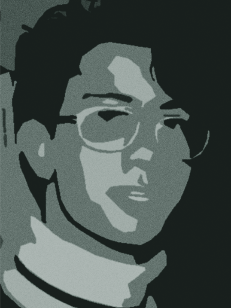 “C'est ainsi que je conclus mon premier journal, je pense qu'il peut être intéressant et utile pour ceux qui veulent faire des souvenirs historiques d'un passé pas si lointain. Je vous souhaite le meilleur pour toutes les surprises que la vie vous réserve. Bonne chance!” Gerardo D’Orrico https://www.beneinst.it Cette œuvre est protégée par la loi sur les droits d'auteurToute duplication non autorisée, même partielle, est interdite